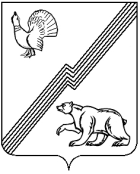 ДУМА ГОРОДА ЮГОРСКАХанты-Мансийского автономного округа-Югры                                          РЕШЕНИЕот 30 января 2018 года						                                          № 1Об отчете главы города Югорскао результатах своей деятельностии результатах деятельности администрации города Югорска за 2017 годРассмотрев отчет главы города Югорска о результатах своей деятельности и результатах деятельности администрации города Югорска за 2017 год, представленный в соответствии с пунктом 5 статьи 25 Устава города Югорска,ДУМА ГОРОДА ЮГОРСКА РЕШИЛА:1. Принять к сведению отчет главы города Югорска о результатах своей деятельности и результатах деятельности администрации города Югорска за 2017 год (приложение).2. Признать деятельность главы города Югорска и деятельность администрации города Югорска за 2017 год удовлетворительной. 3. Настоящее решение вступает в силу после его подписания.Председатель Думы города Югорска                                                          В.А. Климин«30» января 2018 года     (дата подписания) Приложение к решению Думы города Югорскаот 30 января 2018 года № 1Отчет главы города Югорска о результатах своей деятельности и результатах деятельности администрации города Югорска за 2017 годОтчет о деятельности главы города Югорска о результатах своей деятельности и результатах деятельности администрации города Югорска за 2017 подготовлен по данным органов и структурных подразделений администрации города Югорска о решении задач и достижении целевых показателей определенных в 22 - х муниципальных программах, являющихся инструментом решения стратегических задач поставленных в указах и послании Президента Российской Федерации Федеральному собранию РФ, обращении Губернатора автономного округа, Стратегии социально-экономического развития Ханты-Мансийского автономного округа - Югры до 2030 года, Стратегии социально-экономического развития муниципального образования город Югорск до 2020 года и на период до 2030 года. I. Социально – экономическое развитие города ЮгорскаДемографияНа протяжении многих лет в городе Югорске сохраняется положительная динамика демографических процессов.Численность постоянного населения города на 01.01.2018 составила 37,6 тыс. человек.Среднегодовая численность постоянного населения города увеличилась на 1,4% и составила 37,4 тыс. человек.По данным Югорского отдела ЗАГСа в городе зарегистрировано рождение 532 младенцев, из которых  271 мальчик  и 261 девочка. Уровень рождаемости в городе превышает уровень смертности в 2,0 раза. Естественный прирост населения составил 271 человек.Миграционный прирост населения - 140 человек.Планомерное и своевременное проведение диспансеризации взрослого населения с целью выявления заболеваний на ранних стадиях, проведение периодических медицинских осмотров работающего населения, модернизация оборудования и использование инновационных технологий в системе оказания медицинских услуг позволяет обеспечить сохранение и укрепление здоровья, и как следствие, способствует повышению продолжительности и качества жизни населения. Демографические показателиУлучшение демографической ситуации в городе достигается:  за счет  рождаемости; за счет снижения уровня смертности трудоспособного населения; за счет миграционных процессов населения трудоспособного возраста; за счет пропаганды и создания условий для организации здорового образа жизни.Труд и занятость населенияЧисленность экономически активного населения (от 15 лет до 72 лет) составила 26,4 тыс. человек. Трудовые ресурсы города Югорска (женщины 16-54 лет, мужчины 16-59 лет) составили 21,8 тыс. человек.Среднесписочная численность  работающих (без внешних совместителей) по полному кругу организаций города Югорска - 16,5 тыс. человек (96,9%). Преобладающая часть занятого населения (12,9 тыс. человек) сосредоточена на крупных и средних предприятиях и организациях.Снижение среднесписочной численности произошло в строительной отрасли, в организациях транспорта и связи, а также в сфере организации услуг гостиничного и ресторанного бизнеса. Численность граждан, обратившихся за содействием в поиске подходящей работы в Югорский центр занятости населения, составила 1999 человек (110,5%). Из общей численности обратившихся граждан - 813 человек (40,7%) трудоустроились.Уровень регистрируемой безработицы на конец отчетного периода составил 1,19% от численности экономически активного населения. Средняя продолжительность безработицы в городе Югорске – 4,5 месяца, а средняя продолжительность безработицы  молодежи, в возрасте 16 - 29 лет составляет 3,75 месяца.С начала текущего года работодателями города направлены сведения в Югорский центр занятости населения о потребности в работниках для замещения 1 727 свободных рабочих мест, из которых 33 рабочих места - в счет квоты для трудоустройства инвалидов. На местном рынке труда востребованы высококвалифицированные рабочие профессии в сфере связи, обрабатывающего производства, торговли, гостиничного и ресторанного бизнеса. Требуются специалисты в учреждения образования и здравоохранения, а также в сферу жилищно-коммунального комплекса.По данным Югорского центра занятости населения: работодателями города в течение года было создано 813 рабочих мест, из которых 181 – постоянное рабочее место и 632 - временные, на которые трудоустроены граждане, обратившиеся в поиске подходящей работы;  оказаны государственные услуги по организации профессиональной ориентации на местном рынке труда для 1397 граждан, из них 585женщин. Повысили профессиональную подготовку 104 человека.  14 человек из числа безработных получили финансовую поддержку и   зарегистрировали собственное дело. Основные направления деятельности данных предпринимателей - это деятельность ресторанов и кафе, производство и ремонт бытовых изделий (одежды), парикмахерские услуги населению, техническое обслуживание и ремонт автотранспортных средств, консультационные услуги по вопросам коммерческой деятельности и дополнительные образовательные услуги для детей.Социально-трудовые отношения на уровне организаций города регулируются коллективными договорами, которые действуют в 33 организациях, обеспечивая социальные гарантии более 11,9 тысячам работающих в организациях города различных форм собственности.В целях развития социального партнерства и предоставления дополнительных социальных гарантий работающему населению в городе Югорске действуют 2 территориальных соглашения: Муниципальное трехстороннее соглашение между органами местного самоуправления и территориальным объединением работодателей на 2013 – 2015 годы и территориальным объединением профсоюзов города Югорска и Межотраслевое территориальное соглашение между администрацией города Югорска и профсоюзами бюджетной сферы на 2013-2015 годы, срок действия которых в декабре 2015 года  продлен до 31.12.2018.Несмотря на принимаемые меры администрацией города Югорска, проблема трудоустройства отдельных социально-демографических групп остается не решенной на территории города: это молодежь без практического опыта работы, женщины, желающие возобновить трудовую деятельность после длительного перерыва связанного с рождением детей, инвалиды.Уровень жизни населенияВ структуре денежных доходов определяющую роль составляет фонд оплаты труда, удельный вес которого в 2017 году составил 52,5%, социальные выплаты – 19,8%, доходы от собственности -7,4%, доходы от предпринимательской деятельности – 14,6%, прочие доходы – 5,7%.Денежные доходы населения составили 49 831,3 рублей, и это больше, чем в среднем по Югре - 44 119,0 рублей (в Российской Федерации - 31586,0 рублей).  Реальные денежные доходы населения составили 47 233,5 рублей (93,9%), с учетом инфляционных процессов по Ханты-Мансийскому автономному округу-Югре в размере 5,5%. Среднемесячная начисленная заработная плата по крупным и средним предприятиям увеличилась на 4,5% и сложилась на уровне 82 228,5 рублей (в Ханты - Мансийском автономном округе - Югре - 66 993,0 рубля, в Российской Федерации - 39 360,0 рублей).Среднемесячная заработная плата работников муниципальных учреждений возросла на 2,6% и составила 41 610,8 рублей.Среднемесячный доход пенсионера составил 20 344,1 рублей или 1,8 величины прожиточного минимума пенсионера. Показатели уровня жизни населения*- за 3 квартал 2017 годаПо данным территориального органа государственной статистики в организациях города Югорска на конец отчетного периода отсутствует задолженность работникам по выплате заработной платы.Мероприятия, проводимые администрацией города Югорска, направленные на повышение уровня заработной платы низкооплачиваемых категорий работников бюджетной сферы и иных форм собственности, позволили  исключить случаи выплаты заработной платы ниже величины минимального размера оплаты труда и прожиточного минимума, установленных на территории Ханты-Мансийского автономного округа – Югры.  Градостроительная деятельностьДеятельность администрации города в области архитектуры и градостроительства направлена на осуществление координации и регулирования градостроительной деятельности на территории города Югорска.	В целях выполнения планов и программ комплексного социально-экономического развития городского округа осуществляется ежегодное планирование ввода объектов жилого назначения. В 2017 году введено в эксплуатацию 24,6 тыс. кв. метров жилья, в том числе 9,7 тыс. кв. метров в индивидуальных жилых домах. Ввод жилья в расчете на одного жителя  составил 0,66 кв. метров. Продолжились работы по преобразованию 3 и 14 а микрорайонов города. На месте снесенных ветхих деревянных домов построены и введены в эксплуатацию пятиэтажный жилой дом № 43а и трехэтажный жилой дом № 55, строятся три жилых дома по улице Менделеева. Введены в эксплуатацию 2 объекта потребительского рынка, что свидетельствует о том, что представители бизнеса оценивают конкурентный рынок на территории города Югорска, как стабильный с тенденцией развития.В рамках регулирования установки рекламных конструкций на территории города выдано 13 разрешений на размещение рекламных конструкций (в 2016 году - 5 разрешений). В направлении декоративно-художественного и праздничного оформления города были достигнуты следующие результаты:В рамках празднования 55 юбилея города Югорска и дня работников нефтяной и газовой промышленности подведены итоги конкурса парковых скульптур, выполненных сваркой из металлолома. В югорском парке «Лукоморье» предстали перед горожанами такие работы, как «Вход в сказочный мир Лукоморья», «Сказочная арка», «Царевна лягушка и Иван-царевич», «Баба Яга в ступе», «Паровозик из Ромашково», «Старичок-боровичок». Впервые конкурс прошел в 2016 году по инициативе ООО «Газпром трансгаз Югорск», в 2017 году участие приняли 16 мастеров из 13 филиалов ООО «Газпром трансгаз Югорск». В городском парке «Молодежный» по улице Газовиков установлены скульптуры сказочных героев. Такой подарок городу сделали предприниматели. В канун празднования 55-го юбилея города предприятием ООО «Газпром трансгаз Югорск» был передан реактивный самолет Як-40 -  воздушное судно с богатой историей: в разные годы оно эксплуатировалось авиакомпаниями «Вьетнам», «Северсталь», «Газпромавиа». Последние два года самолет выполнял рейсы из аэропорта Советского. Теперь воздушный лайнер обрел свое постоянное место размещения в Югорске, как объект благоустройства, на пересечении улиц Гастелло и Попова.	По результатам выездных совещаний администрации совместно с депутатами Думы города Югорска выполнено 20 схем благоустройства территорий.	В 2017 году продолжена разработка градостроительной документации города Югорска. В связи с необходимостью размещения внутриквартальных котельных внесены изменения в проекты планировки территории 1-го, 3-го, 6-го и 13 микрорайонов. Разработан проект планировки территории сетей газификации садоводческих и огороднических товариществ и крестьянских фермерских хозяйств А.В. Беккер и Е.В. Багаевой.В отчетном году продолжена масштабная разъяснительная работа (с привлечением СМИ) об «упрощенном» порядке регистрации права на вновь выстроенные объекты индивидуального жилищного строительства. В 2017 году специалистами администрации города:-  разработано и выдано 146 градостроительных планов земельных участков, что на 154 % больше по сравнению с 2016 годом (95 градостроительных планов). Увеличение заявлений на выдачу градостроительного плана произошло в связи с предоставлением земельных участков многодетным семьям; - выдано разрешений на строительство 63 объектов капитального строительства, из них 47 индивидуальных жилых дома; - выдано 24 разрешений на ввод объектов в эксплуатацию;- подготовлено 7 постановлений о переводе жилого помещения в многоквартирном жилом доме в нежилое, которое перепланировано под объект торговли, что говорит о стабильном развитии в городе малого бизнеса;- подготовлено 65 решений о согласовании на перепланировку жилых помещений жителям города и 50 владельцев квартир качественно улучшили свои жилые помещения в результате перепланировки;- предоставлено 845 сведений, содержащихся в информационной системе обеспечения градостроительной деятельности;- проведено 4 комиссии по землепользованию и застройке администрации г.Югорска и рассмотрено 13 вопросов;- продолжена актуализация сведений кадастровой оценки недвижимости, проверено 1546 жилых домов и 1164 иных объектов капитального строительства и 1000 объектов переданных Росреестром для идентификации земельных участков и расположенных на них объектов недвижимости;- составлено 23 протокола  по административным правонарушениям; - подготовлено 366 постановлений администрации о присвоении названий улицам, установления нумерации домов;- выдано 10 актов освидетельствования проведения основных работ по строительству (реконструкции) объекта индивидуального жилищного строительства с привлечением средств материнского (семейного) капитала;- утверждены 123 схемы расположения земельного участка или земельных участков на кадастровом плане территории.В соответствии с Генеральным планом города Югорска утверждены Программы комплексного развития систем коммунальной, транспортной и социальной инфраструктур города, являющиеся инструментом для дальнейшей работы, позволяющие планировать бюджетные расходы, определять приоритеты и способствующие привлечению инвесторов. Таким образом, поставленные цели и задачи в градостроительной области выполнены, продолжено формирование благоприятной среды для проживания граждан.Муниципальная собственностьИмуществоСобственность муниципального образования состоит из имущества, находящегося в оперативном управлении, хозяйственном ведении и казне города. В реестре муниципальной собственности числится 38,5 тыс. объектов на сумму 10,0 млрд.  рублей и 319 земельных участков кадастровой стоимостью 1 106,8 млн. рублей, общей площадью    5 803,8 тыс. кв. метров. На конец года в реестре муниципальных учреждений и предприятий города Югорска числится 31 муниципальное учреждение и 3 муниципальных унитарных предприятия. В соответствии с Федеральным законом от 21.12.2001 № 178-ФЗ «О приватизации государственного и муниципального имущества» утвержден прогнозный перечень имущества, подлежащего приватизации в 2017 году, в соответствии с которым реализовано 2 единицы движимых объектов. Получено доходов в бюджет города 125 718,4 тыс. рублей, в том числе: установка рекламных конструкций - 75,0 тыс. рублей; дивиденды - 25,7 тыс. рублей; за социальный найм жилья - 5 456,2 тыс. рублей; от аренды имущества - 14 402,4 тыс. рублей; доходы от оказания платных услуг - 38,0 тыс. рублей; от продажи квартир - 26 480,2 тыс. рублей; от продажи имущества - 2 000,1 тыс. рублей; штрафные санкции - 22 762,2 тыс. рублей.Земельные ресурсыТерритория муниципального образования город Югорск составляет 32 380,41 га.За 2017 год в бюджет города поступило:от арендной платы за пользование земельными участками 51 400,20 тыс. рублей;от продажи земельных участков 3 078,50 тыс. рублей;от земельного налога 44 510,15 тыс. рублей.В отчетном периоде организован 21 аукцион на право заключения договоров аренды земельных участков. Предложено к реализации 68 земельных участков, общей площадью 171 138 кв. м. По результатам аукционов реализовано право на заключение 35-ти договоров аренды, заключено 35 договоров аренды, в том числе - 25 для жилищного строительства, общей площадью 37 721 кв. м., 10 для строительства прочих объектов, общей площадью 76 452 кв. м.Всего заключено 258 договоров аренды земельных участков, в том числе: для индивидуального жилищного строительства 42, для размещения гаражей 176, для садоводства 2, для прочих объектов торговли, промышленности, инженерных сетей, сельскохозяйственного использования 38. Без торгов под объектами недвижимости продано 206 земельных участков, в том числе: для индивидуального жилищного строительства 38, для размещения гаражей 160, для садоводства 4, для прочих объектов торговли, промышленности - 4. Льготным категориям населения без торгов предоставлено 80 земельных участков для индивидуального жилищного строительства (многодетные семьи, молодые семьи, инвалиды), общей площадью 113 050 кв. м.В целях формирования и постановки на государственный кадастровый учет земельных участков, а также уточнения границ ранее учтенных земельных участков выполнено согласование и утверждение 129-ти схем расположения земельных участков.Подготовлено и выдано 46 разрешений на временное использование земельных участков (без предоставления).Предоставлено в постоянное (бессрочное) пользование 2 земельных участка, в безвозмездное пользование 14 земельных участков. Проводилась работа по исполнению портфелей проектов «Постановка на государственный кадастровый учет земельных участков и объектов недвижимого имущества» и «Регистрация права собственности на земельные участки и объекты недвижимого имущества»:- по исключению из Единого государственного реестра недвижимости (ЕГРН) дублирующих сведений о земельных участках, а также земельных участков без прав;	- по инвентаризации кадастровых кварталов земельных участков, проинвентаризировано 8 кадастровых кварталов, в том числе 3 090 участков;- по внесению сведений о земельных участках в ЕГРН, регистрации прав и обременений на земельные участки: направление в Росреестр заявок о постановке на государственный кадастровый учет земельных участков, о регистрации прав собственности на земельные участки, о регистрации обременения земельных участков (аренда), подача заявлений производилась через МФЦ, а также в электронном виде через портал Росреестра.Продолжалось оформление земельных участков в гаражных и садовых товариществах:- проводились информационно-разъяснительные мероприятия по реализации Федерального закона от 30.06.2006 № 93-ФЗ по вопросу оформления прав граждан на отдельные объекты недвижимого имущества («Дачная амнистия»), за время действия закона предоставлено в собственность на бесплатной основе 3 304 земельных участка, из них 92 участка в 2017 году;- продолжалась работа по инвентаризации земельных участков в садовых товариществах: проинвентаризировано 2 957 участков, из них 292 участка в 2017 году;- проведены собрания членов гаражных и садовых товариществ с участием представителей администрации города Югорска;- проведено заседание Совета по взаимодействию с гаражными кооперативами (утвержден постановлением администрации города Югорска от 20.10.2015 № 3174);- проведен Координационный совет по взаимодействию с садоводческими, огородническими, и дачными некоммерческими объединениями граждан (утвержден постановлением администрации города Югорска от 20.10.2015 № 3173).Охрана окружающей средыАдминистрация города Югорска ежегодно проводит активную работу по сохранению окружающей среды и проведению природоохранных мероприятий на территории города Югорска. Экологическое воспитание и образование стало способом формирования образа жизни человека, ориентированного на обеспечение устойчивого развития региона. Источниками распространения экологических знаний являются средства массовой информации,  интернет, печатная продукция, семинары, выставки, лекции и иные акции экологической направленности. Жители города Югорска, организации и предприятия активно участвовали в мероприятиях, проводимых на территории города Югорска, в рамках XV Международной экологической  акции «Спасти и сохранить» под девизом «Сохраним почву – сбережем жизнь на планете!». Проведены  многочисленные мероприятия по санитарной очистке территории города от мусора совместно с общественными организациями, образовательными учреждениями города, индивидуальными предпринимателям, предприятиями и организациями города (более 80).   Общественная организация Благотворительный фонд «Югорск без наркотиков» традиционно организовала и провела акцию «Чистый лес» в лесном массиве города.  В рамках Дня молодежи проведены субботники в городском парке совместно с общественными организациями. Сотрудники МАУ «Городское лесничество» совместно с волонтерами наводят порядок в лесных массивах города. МАУ «МЦ Гелиос» были сформированы молодежные трудовые десанты, которые ежедневно выполняли уборку,  а также мероприятия по благоустройству территории города.В 2017 году разработан и утвержден план мероприятий («дорожная карта») по ликвидации мест несанкционированного размещения отходов на территории города Югорска, зафиксированных на интерактивной карте свалок, созданной в рамках проекта «Генеральная уборка» Общероссийском народным фронтом, а также выявленных уполномоченными специалистами администрации города Югорска и жителями города. По состоянию на конец года все зафиксированные несанкционированные свалки на территории города ликвидированы.  Специалисты администрации регулярно проводят выезды по территории города на предмет выявления фактов административных нарушений в области охраны окружающей среды. Нарушители привлекаются к административной ответственности.В марте 2017 года на пересечении улиц Газовиков и Никольской был проведен  забор проб воздуха, в результате превышения предельно допустимых концентраций примесей в воздухе не обнаружено.Массовые субботники, который состоялись в конце августа и в конце сентября в рамках Всероссийского экологического субботника «Зеленая Россия», были проведены на территории «Зеленой зоны» города (вывезено 230 куб. метров мусора, участвовало 600 человек).В 2017 году в субботниках приняли участие предприятия,  организации,  представителями общественных молодежных объединений, волонтеры, члены садоводо-огороднических товариществ, ФГБУ «Государственный заповедник «Малая Сосьва» и Природнадзор Югры по Советскому району.   Совместно с индивидуальными предпринимателями проведен субботник по очистке берега озера «Бездонное» в рамках акции «Чистый берег» (вывезено 30 куб. метров мусора, участвовало 30 человек). На территории города было высажено 188 300 штук цветочных саженцев (петуний, бархатцев, цинерарий, кохий и других культур). Площадь озелененной территории составила 19,5 га. Всего в течение года, в рамках окружной акции «Весенние дни Древонасаждений» и в рамках акции «Аллея выпускников» МАУ «Городское лесничество», КУ «Советский лесхоз» – Югорский территориальный отдел совместно с жителями и выпускниками школ города было высажено более 2 000 саженцев деревьев (сирени, ели, кедра и рябины). В целях экологического воспитания подрастающего и взрослого поколения, формирования экологической культуры, МАУ «МЦ Гелиос» совместно с администрацией города Югорска были изготовлены баннеры о поддержании чистоты в городе.  Информационную и просветительскую деятельность ведут телекомпании «Норд» и «Югорск-ТВ», а также городская газета «Югорский вестник». Информация о проводимых экологических мероприятиях размещается на официальном сайте администрации города. Город Югорск второй год подряд стал победителем среди городов в окружном конкурсе: «Лучшее муниципальное образование Ханты-Мансийского автономного округа – Югры в сфере отношений, связанных с охраной окружающей среды» и награжден денежной премией, выделенной на реализацию природоохранных мероприятий и премирование специалистов, добившихся наивысших результатов в сфере отношений, связанных с охраной окружающей среды (ликвидацию свалок и развития Экологической тропы в городском парке), а также второй год подряд отмечен одним из активных участников  Международной акции «Спасти и сохранить» среди городов в Ханты-Мансийским автономным округ – Югре.ПромышленностьОбъем отгруженных товаров собственного производства сторонним организациям по кругу крупных и средних производителей промышленной продукции, по предварительной оценке, составил 958,6 млн. рублей (89,3% в сопоставимых ценах). В обрабатывающем производстве отгружено продукции на 370,7 млн. рублей (79,4% в сопоставимых ценах), в сфере обеспечения электроэнергией, газом и паром – 587,9 млн. рублей (95,3% в сопоставимых ценах). Цех по ремонту и пошиву спецодежды Югорского УМСиК ООО «Газпром трансгаз Югорск» выполняет ремонт и пошив спецодежды и трикотажных изделий для работников ООО «Газпром трансгаз Югорск»; отгрузка продукции сторонним организациям не осуществляется. УЭЗиС ООО «Газпром трансгаз Югорск» предоставляет услуги по монтажу, ремонту, техническому обслуживанию машин и оборудования.МУП «Югорскэнергогаз» предоставляет услуги по техническому обслуживанию приборов сантехники, электрики, вентиляции. В январе 2017 года учредителями было принято решение о ликвидации ООО СПП «Югорское» (переработка молока и мясо).ЗАО «Тандер» (сеть магазинов «Магнит») осуществляет производство пищевой продукции (хлеб и хлебобулочные изделия, кондитерские изделия, мясные полуфабрикаты).МУП «Югорский информационно - издательский центр» производит выпуск городской газеты «Югорский вестник», тематические приложения к газете «Югорский вестник», различную печатную и бланочную продукцию. Редакция газеты «Норд» ООО «Газпром трансгаз Югорск» выпускает ведомственную газету «Норд».   Основным поставщиком энергоресурсов населению является МУП «Югорскэнергогаз». ОАО «ЮТЭК - Югорск» предоставляет услуги по обслуживанию электрических сетей. Советский филиал АО «ЮРЭСК» осуществляет подключение, передачу и распределение электроэнергии.Развитие агропромышленного комплексаВ течение отчетного периода реализацию продукции животноводства осуществляли 8 крестьянских (фермерских) хозяйств (далее - КФХ).Объем отгруженной сельскохозяйственной продукции (без учета хозяйств населения) увеличился на 2,7% к результатам прошлого года (в сопоставимых ценах) и составил 276,3 млн. рублей. За 2017 год произведено и реализовано (включая фермерские хозяйства): 2 091,3 тонн молока и молочной продукции (107,2%);  3 211,9 тонн мяса и мясной продукции (104,0%);Местные производители обеспечивают молоком и кисломолочной продукцией, жителей города (розничная продажа), учреждения социальной сферы (муниципальные закупки). В животноводческих хозяйствах города содержится: 1 179 голов КРС (80,4%), в том числе 679 коров (101,6%);  свиней 9 427 головы (100,4%); овец (коз) 67 голов (рост в 171,8%);За отчетный период КФХ приобретены племенные животные - 119 голов КРС породы голштинская, герефорды, черно-пестрая.Положительной динамике сельскохозяйственного производства способствует реализация государственной политики по поддержке сельскохозяйственных товаропроизводителей в рамках государственной программы «Развитие агропромышленного комплекса и рынков сельскохозяйственной продукции, сырья и продовольствия в Ханты-Мансийском автономном округе - Югре на 2016-2020 годы».В 2017 году объем государственной поддержки составил 236,3 млн. рублей (в 2016 году - 225,9 млн. рублей), в том числе субсидия на поддержку:  животноводства – 222,3 млн. рублей (120,0%), мясного скотоводства – 13,0 млн. рублей (128,7%),  материально-технической базы малых форм хозяйствования – 1 млн. рублей. Субсидии на содержание маточного поголовья сельскохозяйственных животных в личных подсобных хозяйствах предоставлены 11 гражданам на сумму 155 тыс. рублей.Югорские сельхозтоваропроизводители ежегодно принимают участие в выставке-форуме «Товары земли Югорской». ТранспортРегулярные пассажирские перевозки автомобильным транспортом по  муниципальным маршрутам на территории муниципального образования городской округ город Югорск в 2017 году осуществлялись индивидуальным предпринимателем Стахеевым Дмитрием Анатольевичем. По четырем маршрутам по регулируемым тарифам (субсидированным) обслуживание пассажиров осуществляли два автобуса МАЗ среднего класса категории М3 (маршрут № 6 «Югорск (МФЦ) – Югорск-2» и маршрут № 7 «Парус – Зеленая зона») и два автобуса IVECO малого класса категории М2 (маршрут № 6А «Югорск (МФЦ) – Югорск-2» и маршрут № 5 «Финский комплекс – Экспоцентр»). Затраты перевозчика на перевозку одного пассажира значительно превышают стоимость проездного билета, в связи с чем недополученные доходы возмещаются в форме субсидий, которые в 2017 году составили 9 931,6 тыс. рублей. Пятнадцать автобусов FIAT малого класса категории М2 обслуживали население по нерегулируемым (коммерческим) тарифам (маршрут № 1 «Авалон – Школа № 2», маршрут № 2 «Школа № 6 – Школа № 2», маршрут № 3 «Финский комплекс – 16 мкр – Экспоцентр», маршрут № 4 «Школа № 2 – Зеленая зона»). За период 2017 года на территории города Югорска зарегистрировано 411 дорожно-транспортных происшествий (за 2016 год - 514). Несмотря на улучшение показателей, ситуация с дорожно-транспортным травматизмом остается напряженной: 30 (рост на 7%) дорожно-транспортных происшествий, при которых погибших 1 (в 2016 году - 0), количество раненых составило 42 (рост на 27,3%), отмечен рост ДТП с водителями, находящимися в состоянии опьянения - 30 (в 2016 году - 28).Основными причинами дорожно-транспортных происшествий являются несоблюдение очередности проезда, несоблюдение дистанции и выход пешеходов на проезжую часть в неустановленном месте. Администрацией города Югорска проводится работа по обеспечению безопасности дорожного движения и снижению аварийности на дорогах. Проведено пять заседаний комиссии по обеспечению безопасности дорожного движения при администрации города Югорска. Выполнено устройство 28 новых пешеходных переходов, 12 искусственных неровностей, приведено в соответствие с требованиями национального стандарта 16 пешеходных переходов. Потребительский рынокТорговляПо состоянию на 01.01.2018 на территории города осуществляли деятельность 226 магазинов, 8 торговых центров, 6 оптовых предприятий и 24 объекта мелкорозничной торговой сети. В 2017 году продолжилась оптимизация торговой сети города, вновь открылось 23, закрылось 10 и были перепрофилированы 2 объекта  розничной торговли.Уровень обеспеченности торговыми площадями на тысячу жителей превышает норматив в 179,2% и составляет 1398,1 кв. м.Динамика изменения обеспеченности торговыми площадями кв.м. на тыс. жителейДоля торговых объектов современных форматов с торговой площадью более 400 кв. метров в городе Югорске развивается с положительной динамикой, и в 2017 году данный показатель составил 66,3%, что на 2,4% выше показателя прошлого года.Объем продаж населению города, по предварительной оценке, составил 8 873,3 млн. рублей (98,4% в сопоставимых ценах). На каждого жителя в год приходится 237,3 тыс. рублей приобретенных товаров (101,4% в действующих ценах). Основной причиной спада продаж является снижение покупательской способности населения. Анализ оборота розничной торговли (в сопоставимых ценах) В целях расширения розничных каналов сбыта продовольственных товаров, включая сельскохозяйственную продукцию, и непродовольственных товаров проведено 56 выставок-продаж и ярмарок, в том числе 16 организованы администрацией города, в 4 из которых участвовали местные товаропроизводители. Четыре предпринимателя города Югорска приняли участие в XXII  выставке-форуме товаропроизводителей Ханты-Мансийского автономного округа – Югры «Товары земли Югорской». Дипломом победителя конкурса «Лучший товар Югры – 2017» в номинации «Производство минеральных вод и других безалкогольных напитков» было удостоено общество с ограниченной ответственностью «Компания «Аквамарин».В рамках соглашения между Тюменской областью и Ханты-Мансийским автономным округом – Югрой о сотрудничестве по организации выездных ярмарок тюменских сельхозтоваропроизводителей, с целью укрепления межрегиональных партнерских отношений и расширения торгово-экономического сотрудничества, в городе Югорске на протяжении трех лет, дважды в год, проводится ярмарка «Покупаем Тюменское». Общественное питаниеПо состоянию на 01.01.2018 на территории города предоставляют услуги общественного питания 95 предприятий на 4 527 посадочных мест (+ 529 места), из них общедоступную сеть представляют 67 объектов на 2 665. посадочных места, закрытую сеть - 22 предприятия на 1 862 посадочных места. Обеспеченность населения услугами общественного питания общедоступной сети превышает норматив на 78,1% . Динамика обеспеченности населения посадочными местами на предприятиях общественного питания общедоступной сети, в расчете на 1000 жителейпосадочных местВ городе осуществляют деятельность 6 предприятий по производству и доставке готовых блюд. В торгово-развлекательном центре «Лайнер» представляют продукцию новые предприятия быстрого обслуживания: кафе «BUBBLE collection cafe» и экспресс бары.  Предприятие «Бар №1» расширился и увеличил посадочные места более, чем в два раза. Новые объекты оснащены современным техническим оборудованием и оригинальными семейными зонами отдыха.Несмотря на увеличение количества вновь открывшихся предприятий общественного питания, по предварительной оценке, оборот общественного питания не увеличился, и составит 802,03 млн. рублей (100,2% в сопоставимых ценах). Анализ оборота общественного питания (в сопоставимых условиях)Платные услугиЗа 2017 год, по предварительной оценке населению города во всех секторах реализации было оказано платных услуг на сумму 2 536,41 млн. рублей (98,1% в сопоставимых ценах). Небольшое снижение спроса на платные услуги является следствием нестабильности экономики в условиях экономического кризиса.Среднедушевое потребление услуг за отчетный период увеличилось на 1% (в действующих ценах) и составило 67,8 тыс. рублей на одного жителя. Рынок платных услуг населению представлен бытовыми, медицинскими, санаторно- оздоровительными, образовательными, жилищными и коммунальными услугами, услугами культуры, физкультуры и спорта, связи, пассажирского транспорта. Как и в предыдущие годы, самыми востребованными в структуре рынка платных услуг остаются услуги обязательного характера: жилищно-коммунальные услуги, услуги пассажирского транспорта и связи, медицинские услуги и услуги бытового характера.Медицинские услугиПлатные медицинские услуги на территории города Югорска оказывают учреждения, финансируемые из бюджета Ханты-Мансийского автономного округа - Югры: бюджетное учреждение Ханты–Мансийского автономного округа – Югры «Югорская городская больница»; бюджетное учреждение Ханты-Мансийского автономного округа - Югры «Советский психоневрологический диспансер».Лечебно-профилактическая база ведомственного учреждения санаторий – профилакторий ООО «Газпром трансгаз Югорск» позволяет оказывать значительный перечень медицинских услуг. Основные направления деятельности - реабилитация гастроэнтерологических больных и пациентов с заболеваниями опорно - двигательной системы. Медицинские  услуги, в том числе в стоматологии, педиатрии, неврологии, отоларингологии, акушерству и гинекологии, офтальмологии, в городе оказывают индивидуальные предприниматели.Коммунальные услугиВ 2017 году тарифы на услуги коммунального комплекса устанавливались с поэтапным повышением в рамках предельных индексов роста тарифов, установленных в среднем по Ханты-Мансийскому автономному округу – Югре Федеральной службой по тарифам, с учетом доступности услуг для потребителей и ограничения роста платы граждан за коммунальные услуги.Рост экономически обоснованных тарифов, утвержденных Региональной службой по тарифам Ханты – Мансийскому автономному округу – Югры на коммунальные услуги по городу Югорску с 1 июля 2017 года  к 1 июля 2016 года составил: по холодному водоснабжению 3,9%; по водоотведению 3,6%; по утилизации ТБО 6,5%. по теплоснабжению 4,0%; по горячему водоснабжению 4,0%.Изменение тарифов на коммунальные услуги произошло по причинам: в первую очередь, за счет роста тарифов на продукцию естественных монополий; во-вторых, за счет поэтапного доведения базовой тарифной ставки рабочего первого разряда до размера, установленного отраслевым тарифным соглашением в ЖКХ в Российской Федерации; в третьих, за счет инфляции.При этом в составе тарифов учитываются только экономически обоснованные расходы, подтвержденные документами в соответствии с требованиями действующего законодательства.Стоимость содержания типовой приватизированной двухкомнатной квартиры для семьи из трёх человек общей площадью 54 кв. м в капитальном доме с полным благоустройством (по нормативам, без учета газоснабжения, электроснабжения) увеличилась  по отношению к 1 июля 2016 года на 4,1%.  В соответствии с федеральным и окружным законодательством населению города оказывается социальная поддержка из средств округа в части оплаты за жилое помещение и коммунальные услуги. Сумма поддержки за 2017 год составила 24,1 млн. рублей (26,3 млн. рублей в 2016 году), произведена выплата субсидий на оплату жилищно-коммунальных услуг 887 семьям (883 семьям в 2016 году). Средний размер ежемесячной субсидии на одну семью составил 2 263,86 рублей в месяц (в 2016 году  2 487,37 рублей). Малое и среднее предпринимательствоПо состоянию на 01.01.2018 в Едином реестре субъектов малого и среднего предпринимательства, сформированного Федеральной налоговой службой Российской Федерации, в городе Югорске осуществляют деятельность 1303 хозяйствующих субъекта (402 ЮЛ и 901 ИП), что на 56 субъектов больше, чем на 01.01.2017.Оборот малых и средних предприятий, включая индивидуальных предпринимателей, по предварительной оценке составил 6 064,5 млн. рублей (94,5% в сопоставимых ценах).млн. руб.Среднесписочная численность работников малых и средних предприятий - 3 979 человек. Доля среднесписочной численности работников малых и средних предприятий в общей среднесписочной численности работников города составила 22,6%.Малыми предприятиями города произведено:  2 117,6 тонн хлеба и хлебобулочных изделий (92,7%);  34,5 тонн колбасных изделий (138,5%);   1947,2 тонн молока, прошедшего промышленную переработку (102,2%)  25,7 тыс. куб. м пиломатериалов (139,7%);  заготовлено и вывезено 66,6 тыс. куб. м  древесины (97,2%).В бюджет города от предпринимательской деятельности поступило налогов на сумму 99,2 млн. рублей (100,2%).млн.руб.На муниципальном уровне поддержка предпринимательства осуществляется в соответствии с подпрограммой II «Развитие малого и среднего предпринимательства» муниципальной программы «Социально-экономическое развитие и совершенствование государственного и муниципального управления в городе Югорске на 2014-2020 годы» с объемом финансирования 5,2 млн. рублей, в том числе за счет средств городского бюджета 0,3 млн. рублей.В рамках программы поддержка оказана 67 субъектам предпринимательства на сумму 4,8 млн. рублей (100%). Основная форма поддержки – это компенсация части затрат предпринимателей на создание нового и развитие действующего бизнеса.Проведено два конкурса на оказание грантовой поддержки на реализацию бизнес-проектов начинающим предпринимателям и предпринимателям, осуществляющим деятельность в сфере социального предпринимательства.Победителям конкурсов выплачены гранты на общую сумму 0,49 млн. рублей. По результатам конкурсов победителями стали:- ООО «Горлица» с бизнес-проектом «Мини-пекарня по производству бездрожжевых хлебобулочных изделий»;- ИП Коржавина Вера Васильевна с бизнес-проектом «Приобретение оборудования для «Йоги критического выравнивания», «Йоги в гамаках»;- ООО «Веста» с бизнес-проектом «Центр дневного пребывания инвалидов «Веста»;- ИП Черногрицкий Виктор Владимирович с бизнес-проектом «Оздоровительная Соляная комната». В честь профессионального праздника «День российского предпринимательства» администрацией города организованы и проведены мероприятия с участием предпринимателей: бизнес-завтрак главы города Югорска с предпринимателями, конкурс профессионального мастерства «Индустрия красоты», торжественное мероприятие с праздничной программой, интеллектуальная игра «брейн-ринг», матч по футболу между командами предпринимателей и администрации города Югорска.Продолжена практика подготовки фильма о предпринимательском сообществе города, об успехах югорских предпринимателей и перспектив развития бизнеса.Получателями поддержки создано 37 рабочих мест, укреплена материально-техническая база, способствующая дальнейшему развитию бизнеса.Инфраструктуру поддержки субъектов малого и среднего предпринимательства города Югорска образует филиал Фонда поддержки предпринимательства Югры, расположенный в городе Советский, Фонд Югорская региональная микрокредитная компания Советское отделение и Координационный совет по развитию малого и среднего предпринимательства на территории города Югорска.Советским филиалом Фонда поддержки предпринимательства Югры реализованы мероприятия:  - предоставлена поддержка в форме компенсации банковской процентной ставки и лизинговых платежей 11 субъектам малого и среднего предпринимательства на общую сумму 2 761,5 тыс. рублей, что позволило привлечь кредитные средства на развитие бизнеса в сумме 68 473,24 тыс. рублей;- предоставлена поддержка в форме компенсации затрат на обучение 1 субъекту малого и среднего предпринимательства на общую сумму 50,0 тыс. рублей;  - 6 субъектов малого и среднего предпринимательства воспользовались имущественной поддержкой;- были организованы и состоялись 15 мероприятий, направленных на поддержку в сфере обучения с участием 374 человек;- реализован проект «Школа социального предпринимательства» с участием 44 человек;- проведено 4 круглых стола по вопросам поддержки предпринимательства с участием 62 человек, 3 презентационные сессии, направленные на вовлечение жителей в предпринимательскую деятельность с участием 59 человек;- на площадке БУ «Югорский политехнический колледж» реализован образовательный проект «Факультет бизнеса», направленный на вовлечение молодежи в предпринимательскую деятельность: проведено 8 образовательных мероприятий, в которых приняло участие 120 человек. Итогами деятельности фонда по реализации мероприятий стало создание 17 малых и (или) микропредприятий (в том числе 3 – относящиеся к молодежному предпринимательству), 32 рабочих мест.Субъекты малого и среднего предпринимательства привлекаются к размещению муниципального заказа. Объем муниципальных заказов, размещенных у субъектов малого и среднего предпринимательства, составил 44,9% от общего объема размещенных заказов.                                                                                                                                                                в  %Несмотря на высокий уровень конкуренции, субъекты малого и среднего предпринимательства продолжают вкладывать средства в собственное развитие. За 2017 год предпринимателями было построено (реконструировано) и введено в эксплуатацию 4 стационарных объектов на сумму 55,2 млн. рублей.В рамках рабочего визита Губернатора Ханты-Мансийского автономного округа – Югры Н.В. Комаровой в город Югорск, была проведена встреча с предпринимательским сообществом города Югорска, на которой презентовано 3 инвестиционных проекта:1) музейно-туристический комплекс «Ворота в Югру»;2) ведение социального предпринимательства через механизм государственно-частного партнерства (на примере строящегося детского сада);3) реализация концепции «Бережливый регион» путем заключения энергосервисного контракта между администрацией города Югорска и ПАО «Ростелеком» по модернизации объектов уличного освещения. Глава региона отметила: «В силу своего географического положения и обеспеченности инфраструктурой Югорск имеет огромный потенциал для инвестиционной деятельности», подчеркнув, что вместе с реализацией представленных на совещании проектов, муниципалитет имеет все шансы занять в инвестиционном рейтинге городов Югры лидирующую позицию.».ТуризмНа территории города Югорска работают 9 туристических компаний, которые оказывают жителям города и близлежащих населенных пунктов услуги в сфере туризма. Предлагаются туристические маршруты по внутреннему туризму, ближнему и дальнему зарубежью.Для гостей города Югорска предоставляют свои услуги 11 гостиниц на 564 койко-мест. По данным, предоставленным гостиницами в 2017 году, город Югорск посетило     20 020 туристов. Количество экскурсантов, посетивших МБУ «Музей истории и этнографии», составило 27 695 человек. На базе музея реализуется инвестиционный проект «Музейно-туристический комплекс «Ворота в Югру», в рамках которого разработана концепция и эскизный проект экспозиционного комплекса «Югорский дом Деда Мороза», в стадии создания экспозиционный комплекс «Угорское святилище». Создан специальный веб-сайт http://vorota.muzeumugorsk.ru/.Музей истории и этнографии активно позиционирует себя на различного уровня площадках. Благодаря участию во Всероссийских конкурсах, праздник «Славянский хоровод» включен в ТОП-200 лучших туристских проектов России, а также в национальный туристский календарь 2017 года.С целью развития отрасли туризма, в рамках подпрограммы «Развитие малого и среднего предпринимательства» муниципальной программы «Социально-экономическое развитие и совершенствование государственного и муниципального управления в городе Югорске на 2014–2020 годы», предусмотрена поддержка субъектов малого предпринимательства, осуществляющих деятельность в сфере внутреннего и въездного туризма.В целях повышения информированности населения о туристских объектах города регулярно обновляется интернет-страница на портале и официальном сайте администрации муниципального образования город Югорск в разделе «Туризм». Информация о муниципальном образовании город Югорск размещена на интернет-порталах  RUSSIA.TRAVEL.Основные показатели, характеризующие социально-экономическое положение города Югорска за 2017 год в целом  демонстрируют положительную динамику и свидетельствуют о сохранении финансовой, экономической и социальной стабильности, развитии инвестиционных условий, в том числе для среднего и малого бизнеса.  II. Инвестиции и строительствоВ Югорске сформированы благоприятные условия ведения бизнеса: реализация инвестиционных проектов обеспечена доступной инфраструктурой и соответствующими ресурсами, снижается время прохождения и количество типовых административных процедур, действуют механизмы имущественной, финансовой и информационной поддержки предпринимательской деятельности. На официальном сайте органов местного самоуправления созданы специальные разделы «Инвестиционная деятельность», «Градостроительная деятельность».В рамках Соглашения, заключенного с Департаментом экономического развития автономного округа в 2017 году осуществлялся план мероприятий по мониторингу результатов внедрения (15 успешных практик) и внедрению лучших практик (3 практики) направленных на поддержку развития малого и среднего предпринимательства и способствующих инвестиционной деятельности. Результаты реализации лучших практик прошли общественную экспертизу и оценены экспертами (из числа предпринимателей), как внедренные.Объем капитальных вложений за счет всех источников финансирования по предварительным итогам 2017 года составил 1 549,1 млн. рублей (123,4% в сопоставимых ценах). Порядка 22,6% инвестиций осуществлено за счет бюджетных средств, из которых 91,1% составили средства бюджета автономного округа и были направлены на реализацию государственных и муниципальных программ. Югорск активный участник государственных программ автономного округа, в рамках которых на условиях софинансирования осуществляется строительство социально-значимых для города объектов.Объем средств, выделенных городу Югорску на капитальные вложения по государственным программам автономного округа за период 2013 – 2017 годы, составил  порядка 3 млрд. рублей. В результате в городе введены в эксплуатацию следующие объекты: В 2017 году в разрезе государственных программ выполнено:Развитие физической культуры и спорта в Ханты-Мансийском автономном округе – Югре на 2016-2020 годы (муниципальная программа города Югорска «Развитие физической культуры и спорта в городе Югорске на 2014- 2020 годы»)	Продолжено строительство Физкультурно-спортивного комплекса с универсальным игровым залом в районе ул. Декабристов. Готовность объекта составляет 96%. Ожидаемый ввод в эксплуатацию – 2018 год. Финансирование составило 128 442,8 тыс. рублей.Развитие жилищно-коммунального комплекса и повышение энергетической эффективности в Ханты-Мансийском автономном округе – Югре на 2014-2020 годы (муниципальная программа города Югорска «Благоустройство города Югорска на 2014-2020 годы») В рамках приоритетного проекта «Формирование комфортной городской среды» было предусмотрено финансирование в размере 19 668,2 тыс. рублей для выполнения работ по благоустройству дворовых и общественных территорий города. Выполнено благоустройство общественных территорий:-  по ул. Попова, № 10 - № 12 площадью 5 771 кв. метров: установлен самолет ЯК-40, озеленение, тротуар, освещение, установка урн и скамеек;- устройство велосипедной дорожки вдоль ул. Студенческой протяженностью 340 метров.Выполнено благоустройство дворовой территории в районе жилых домов Титова, № 7, Титова, № 9, Дружбы Народов, № 1, Гастелло, №7 и 7А в городе Югорске, 2 этап.» общей площадью 4 114 кв. метров: озеленение, проезд, тротуар, автомобильная стоянка, установка спортивной площадки, освещение, установка урн и скамеек.Свой финансовый вклад в проект сделали и горожане. На выполнение работ из дополнительного перечня благоустройства жители жилого дома внесли средства в размере 5% от стоимости работ – 102,2 тыс. рублей. Созданы благоприятные условия для проживания 127 жителей данного двора.На плановый период сформирована и утверждена новая муниципальная программа «Формирование комфортной городской среды в городе Югорске на 2018 - 2022 годы». Создана Общественная комиссия по обеспечению реализации проекта «Формирование комфортной городской среды», задача которой - осуществления контроля и координация хода выполнения мероприятий, рассмотрение любого рода вопросов, возникающих в процессе реализации проекта. Обеспечение доступным и комфортным жильем жителей Ханты-Мансийского автономного округа – Югры в 2014-2020 годах (муниципальная программа города Югорска «Развитие жилищно-коммунального комплекса в городе Югорске на 2014-2020 годы»)Завершены работы по строительству внутриквартального проезда к жилому микрорайону «Авалон»: устройство асфальтового покрытия, тротуаров, озеленение, обустройство дорожными знаками, разметка, установка ограждений и бордюрного камня по ул. Сахарова, Молодежная, Цветной бульвар, Чкалова, общей протяженностью 1 828,5 метров. Финансирование составило 33 823,3 тыс. рублей.Введены в эксплуатацию сети канализации микрорайона индивидуальной жилой застройки в районе ул. Полевая (3 этап строительства): сети напорной канализации - 496 метров, КНС – 1шт./13,8 кв. метров.В рамках муниципальной программы за счет средств местного бюджета осуществляется строительство объектов:Инженерные сети в 14а микрорайоне в городе Югорске (1 этап) – получено заключение проектной документации Управления государственной экспертизы;Инженерные сети ПМК-5 – получено заключение проектной документации Управления государственной экспертизы;Инженерные сети 14а микрорайона в городе Югорске (2 этап) – выполнены проектные работы;Комплексное строительство инженерных сетей и перевод частных жилых домов на индивидуальное отопление в 14 микрорайоне города Югорска – работы выполняются в пределах лимита финансирования.В плане на ближайшие годы  - строительство сетей канализации 5,7 микрорайонов.Развитие транспортной системы Ханты-Мансийского автономного округа – Югры на 2014-2020 годы (муниципальная программа города Югорска «Развитие сети автомобильных дорог и транспорта в городе Югорске на 2014-2020 годы»)Работы на самом масштабном объекте в городе – транспортной развязки двух уровнях – вышли на завершающий этап. Ввод объекта в эксплуатацию ожидается в 2018 году. Реализация этого проекта – результат поддержки Губернатором автономного округа инициативы администрации города, одобренной жителями города по результатам опроса. 4 000 жителей отдали свой голос за необходимость финансирования и завершения строительства второй очереди транспортной развязки.Подготовлен проект дороги по ул. Садовая, продолжено проектирование строительства дорог по ул. Магистральная, 40 лет Победы, начато проектирование по ул. Студенческая – Декабристов за счет средств местного бюджета. Финансирование объектов строительства -  181 158,3 тыс. рублей.Кроме того, выполнены работы по реконструкции и ремонту:-реконструкция улицы Звездной на участке от ул. Магистральной до нового детского сада; - проводятся работы на дороге по ул. Никольской, от ул. Газовиков до ул. Промышленной; -  выполнен текущий ремонт с заменой верхнего слоя асфальтобетона на улицах Южной - Вавилова, Промышленной – Арантурской, Попова, Лесозаготовителей, а также в Югорске-2 общей протяженностью 4 807 метров. Ямочный ремонт производился на территории всего города, включая отдаленный микрорайон Югорск-2, произведена отсыпка подтопляемых территорий на дорогах с грунтовым покрытием на 8 –ми улицах города.В планах на будущий год – укладка асфальтобетона, обустройство тротуаров, выполнение озеленения на участках дорог улиц Уральской и Свердлова.Реализуются муниципальные программы города Югорска:Благоустройство города Югорска на 2014-2020 годыНа реализацию мероприятий программы было направлено 7 235,5 тыс. рублей. Выполнялись дизайн-проекты на благоустройство дворовых и общественных территорий, необходимость в которых определена приоритетным проектом «Формирование комфортной городской среды».Завершены работы по устройству автомобильной стоянки для обеспечения стояночными местами посетителей Югорской городской больницы по ул. Спортивная.Подготовлена проектно-сметная документация по устройству контейнерной площадки ТБО по ул. Вавилова, благоустройству территории между ЦК "Югра-Презент" и зданием по ул. Ленина, 29В мае-июне Депутаты Думы города Югорска произвели обход всех избирательных участков, были определены проблемы. В результате выполнены следующие работы:устройство тротуара по ул. Ермака от МБОУ СОШ№ 6 до ул. Вавилова из плит;устройство тротуара по ул. Заводской до от ул. Студенческой до «Детской школы искусств города Югорска» из плит;устройство дворового проезда из асфальтобетона возле жилого дома 20 по ул. Студенческая; устройство автомобильной стоянки по ул. Декабристов, д. 6-12;отсыпка щебнем проезда по ул. Сахарова; благоустройство жилого дома по ул. Газовиков, д. 6, Никольская д. 1, 3 (детские городки);водоотвод ул. Никольская;  дополнительное оснащение детской площадки элементами малых форм во дворе домов по ул. Толстого д. 2, 4, ул. Свердлова д. 1, 3, ул. Газовиков д. 1;расширение проезда во дворах жилых домов 12, 14 по ул. Толстого;установка детского городка возле жилого дома 16 по ул. Толстого;устройство водоприемного колодца возле жилого дома 6А по ул. Октябрьская;дооборудование площадки детской (качели, турники) по ул. Механизаторов д. 22-24, установка футбольных ворот ул. Буряка;устройство автомобильной стоянки возле жилого дома 14 по ул. Мира;устройство городков по ул. Мира д. 18-18/1 и по ул. 40 лет Победы д. 9-9а замена малых архитектурных форм в детских городках ул. Мира д 9,11, Геологов д. 9б; асфальтирование двора возле домов 8,10 по улице Мира; устройство автомобильной стоянки в районе жилых домов 9, 11 по ул. Титова;автомобильная стоянка по ул. Спортивная возле жилого дома 37а и МАДОУ «Детский сад «Снегурочка»; устройство проезда из асфальтобетона к жилому дому № 3 в мкр. Югорск-2;устройство искусственной дорожной неровности по ул. Спортивная.Развитие образования города Югорска на 2014 – 2020 годыВыполнялись работы:по капитальному ремонту школы №5 (замена окон);устройству эвакуационных выходов в дошкольных группах МБОУ «Лицей им. Г.Ф. Атякшева»;капитальному ремонту спортивной площадки МБОУ «Лицей им. Г.Ф. Атякшева.Освоено 4 029,1 тыс. рублей.Развитие культуры и туризма в городе Югорске на 2014-2020 годыВ рамках программы были выполнены проектно-изыскательские работы для строительства сетей газоснабжения и электроснабжения объекта «Музейно-туристический комплекс «Ворота в Югру» в городе Югорске.Жилищное строительствоОсновными задачами строительного комплекса города являются продолжение жилищного строительства, строительства объектов жилищно-коммунального хозяйства и социально-культурного назначения.В 2017 году ввод жилья по городу Югорску составил 0,66 кв. м. на человека, или 24 615,2 кв. м.Введено: 8 многоквартирных жилых домов1 дом блокированной застройки:54 индивидуальных жилых дома общей площадью 9 701,8 кв. м.За период 2013-2017 годов в городе  было построено 173,5 тыс. кв. м. жилья, - это 33 многоквартирных жилых дома (1 748 квартир), 6 домов блокированной застройки и 393 индивидуальных жилых дома.Продолжилась реализация мероприятий подпрограммы «Жилье» муниципальной программы «Обеспечение доступным и комфортным жильем жителей города Югорска на 2014 - 2020 годы». За период 2013-2017 годов финансовая поддержка оказана по следующим направлениям подпрограммы:Подпрограмма предполагает улучшение жилищных условий граждан города Югорска путем переселения из непригодных и аварийных жилых домов, обеспечения жилыми помещениями граждан-очередников городских списков, обеспечение жильем высококвалифицированных специалистов бюджетной сферы: Приобретено жилых помещений:На приобретение жилых помещений направлено:Переселено семей в жилые помещения:На 01.01.2013 на учете для получения жилых помещений по договору социального найма состояли 1 050 семьи, на 01.01.2018 состоит 679 семей.Участие администрации города Югорска в федеральных и окружных программах позволило путем приобретения жилых помещений и выдачи субсидий на приобретение жилья увеличить долю жителей города Югорска, улучшивших жилищные условия, от общего количества нуждающихся в улучшении жилищных условий, до 40,5%.С августа 2017 года Югорск является участником проекта Агентства стратегических инициатив «Магазин верных решений». Между муниципальным образованием и Департаментом жилищно-коммунального комплекса и энергетики автономного округа заключено Соглашение о сотрудничестве по внедрению успешных практик создания комфортной городской среды и реализации энергосервисных контрактов, направленных на энергосбережение. В соответствии с Соглашением разработана Дорожная карта, которая содержит мероприятия по подготовке и реализации энергосервисных контрактов на территории города Югорска. В  сентябре 2017 года учреждением культуры заключен энергосервисный контракт сроком действия 7 лет. В рамках контракта планируется достичь 15% экономии тепловой энергии на сумму 2,4 млн. рублей. 	На XVII региональном Форуме «Энергоэффективность - стратегический вектор развития» администрация Югорска отмечена дипломом за вклад в проведение Всероссийского фестиваля энергосбережения #ВместеЯрче 2017 и популяризацию энергосберегающего образа жизни, а также дипломом за вклад в развитие энергосервисной деятельности в Ханты-Мансийском автономном округе – Югре.На сегодняшний день активность инвестиционной деятельности в городе зависит о многих факторов:  условий созданных муниципалитетом, финансовых возможностей предпринимателей, поддержки инициатив города Правительством автономного округа. Основные усилия администрации города в дальнейшем будут сосредоточены на:- развитии механизма прямого взаимодействия с инвесторами;- оптимизации процедур по выдаче разрешений на строительство, подключению к инженерным сетям, постановке на кадастровый учет объектов недвижимости;- формировании системы управления земельно-имущественным комплексом;- развитии инструментов финансовой, консультационной, информационной поддержки инвесторов и предпринимателей В 2016 году Правительством автономного округа инициирован процесс формирования системы проектной деятельности округа и муниципальных образований. В конце 2016 года такая система сформирована в администрации города. Проектный офис администрации города Югорска, который является координационно-контрольным органом в сфере управления проектной деятельностью, Проектный комитет администрации города Югорска, являющийся высшим координационно-контрольным органом в сфере управления проектной деятельностью администрации города Югорска.В течение отчетного периода проводилась актуализация муниципальных правовых актов в области проектного управления.Назначены ответственные лица по реализации портфелей проектов, приоритетных проектов (утверждено распоряжением администрации города Югорска от 28.07.2017       № 465).С начала года проведено 6 заседаний Проектного комитета администрации города Югорска, на которых рассмотрены вопросы о ходе:- внедрения системы управления проектной деятельностью в администрации города Югорска;- исполнения решений Проектного комитета Ханты-Мансийского автономного округа – Югры и Проектного комитета администрации города Югорска; - реализации портфелей проектов, сформированных в рамках реализации федеральных приоритетных проектов и программ по основным направлениям стратегического развития Российской Федерации, в части участия города Югорска;- реализации портфелей проектов, направленных на достижение целевых показателей, установленных целевыми моделями, предусмотренных поручениями Президента РФ от 05.12.2016 № Пр-2347ГС, в части участия города Югорска. Югорск принимает участие в реализации 3 портфелей проектов, сформированных в рамках реализации федеральных приоритетных проектов и программ по основным направлениям стратегического развития Российской Федерации:«Формирование комфортной городской среды. Марафон благоустройства»;«Обеспечение качества жилищно-коммунальных услуг»;«Доступное дополнительное образование для детей в Югре»по 2 направлениям стратегического развития Российской Федерации – жилищно-коммунальное хозяйство и городская среда, образование.Организация работы с целевыми моделями посредством участия города Югорска в реализации портфелей проектов автономного округа позволила вовлечь в активную работу исполнительные органы местного самоуправления города Югорска, МАУ «МФЦ», а также ресурсоснабжающие организации. Благодаря слаженной работе структурных подразделений администрации города Югорска по выполнению мероприятий портфелей проектов, удалось полностью реализовать 6 целевых моделей, касающихся технологического присоединения к инженерным сетям, получения разрешений на строительство и территориальное планирование, постановки на кадастровый учет, совершенствования и внедрения положений регионального инвестиционного стандарта. Объем достижения показателей  и исполнения мероприятий составляет 99%.Проектным комитетом автономного округа в 2017 году муниципальным образованиям, в том числе и городу Югорску было выдано 18 протокольных поручений, которые были выполнены в установленный срок.На официальном сайте органов местного самоуправления города Югорска создан раздел «Проектная деятельность», который содержит информацию о работе Проектного комитета администрации города Югорска.III. Жилищно-коммунальное хозяйствоПриоритетными задачами на протяжении ряда лет в сфере жилищно-коммунального хозяйства являются: модернизация инженерной инфраструктуры и обновление основных фондов, организация энергоресурсосбережения, снижение нерациональных затрат предприятий жилищно-коммунального комплекса, улучшение качества и повышение надежности предоставления жилищно-коммунальных услуг, обеспечение доступности этих услуг для населения, дальнейшая работа по внедрению конкурентных отношений в сфере управления и обслуживания жилищного фонда, развитие инициативы собственников жилья.Жилищно-коммунальные услуги в городе оказывают 12 организаций различных форм собственности, в том числе 7 организаций оказывают жилищные услуги, 5 - коммунальные. Управление и содержание многоквартирного жилищного фонда осуществляют семь управляющих организаций: ОАО «Служба заказчика», ООО УК «Авалон+», ООО «Комфорт», ООО «Северное ЖЭУ», ООО «Южное ЖЭУ», ООО «Прогресс 86», ООО «Управление ЖКХ».На конец 2017 года, в городе создано и зарегистрировано 72 товарищества собственников жилья, 13 из которых управляют своими домами самостоятельно, заключив договоры на предоставление коммунальных ресурсов с ресурсоснабжающими организациями, остальные заключили договоры с управляющими организациями. Важным направлением работы в жилищно-коммунальном комплексе является капитальный ремонт многоквартирных домов. Начиная с 2014 года, организация его проведения осуществляется по новой системе, предусматривающей формирование собственниками жилья фондов капитального ремонта своего дома за счет уплаты обязательных взносов. В программу капитального ремонта по городу Югорску включены 188 многоквартирных домов в капитальном исполнении. Программа рассчитана на 30 лет.В 2017 году выполнен капитальный ремонт 6 многоквартирных домов, общей площадью 22,42 тыс. кв. метров, включенных в  краткосрочный план капитального ремонта в городе Югорске на 2017-2019 годы, общая стоимость работ составила 97,3 млн. рублей. Проведен аварийно-поддерживающий ремонт муниципального жилья на сумму  1,67 млн. рублей. Также выполнены работы по приведению в технически исправное состояние 11 жилых домов города Югорска, использовавшихся до 01 января 2012 года в качестве общежитий, на сумму 0,3 млн. рублей.С сентября  2014 года с собственников помещений взимается плата за капитальный ремонт многоквартирных домов. Минимальный размер взноса на капитальный ремонт установлен приказом Департамента жилищно-коммунального комплекса и энергетики Ханты – Мансийского автономного округа - Югры. Величина минимального взноса на капитальный ремонт в Югре остается постоянной с апреля 2014 года и зависит от типа жилого здания. Так, размер взноса для владельцев квартир: в деревянном доме составляет 8,55 рублей на один квадратный метр жилого или нежилого помещения в многоквартирном здании; в панельном доме без лифта – 12,05 рублей;  в панельном с лифтом – 13,85 рублей;  в иных многоквартирных домах без лифта – 10,75 рублей; в иных жилых домах с лифтом – 12,35 рублей.Субсидия на проведение капитального ремонта многоквартирных домов из бюджетов федеральных и окружных предоставляется в размере 10% от фактической стоимости работ, уровень софинансирования из средств местного бюджета с 2016 года установлен в размере 4,5%  в соответствии с государственной программой Ханты – Мансийского автономного округа - Югры «Развитие жилищно-коммунального комплекса и повышение энергетической эффективности в Ханты – Мансийском автономном округе - Югре на 2014 – 2020 годы».В рамках мероприятий по подготовке объектов жилищно-коммунального комплекса к осенне-зимнему периоду 2017-2018 годов было выполнено работ на сумму 127,26 млн. рублей (за счет всех источников), в том числе на капитальный ремонт:  систем теплоснабжения  – 15,79 млн. рублей; систем водоснабжения  – 10,42 млн. рублей; систем водоотведения   – 24,46 млн. рублей; объектов и сетей газоснабжения   –   0,88 млн. рублей; объектов и сетей электроснабжения – 56,01 млн. рублей; жилищного фонда – 19,70 млн. рублей.Отопление объектов социальной сферы в Югорске начато с 1 сентября, в жилищном фонде запуск прошел в плановом порядке с 10 сентября. В целом инженерные системы жизнеобеспечения города находятся в удовлетворительном состоянии. Все объекты жилищно-коммунального хозяйства были своевременно подготовлены к работе в осенне-зимний период, в настоящее время функционируют в рабочем режиме. В рамках муниципальной программы «Энергосбережение и повышение энергетической эффективности города Югорска на 2014-2020 годы» за счет средств местного бюджета в сумме 2,1 млн. рублей проведена актуализация схем теплоснабжения, водоснабжения и водоотведения и программы комплексного развития систем коммунальной инфраструктуры города.Всего на выполнение энергосберегающих мероприятий в рамках данной программы за счет средств местного бюджета и внебюджетных источников затрачено 32,4 млн. рублей. В рамках муниципальной программы «Развитие жилищно-коммунального комплекса города Югорска на 2014-2020 годы»  за счет средств окружного и городского бюджетов предоставлены субсидии организациям, осуществляющим оказание населению жилищно-коммунальных услуг на сумму 100,9 млн. рублей, в том числе средства округа 87,5 млн. рублей.Предоставлена субсидия предприятию АО «Сжиженный газ Север» за реализацию сжиженного газа в объеме 4 599 кг населению города Югорска, общая сумма субсидии составила 729,96 тыс. рублей. При этом на 2 полугодие 2017 года Региональной службой по тарифам Ханты-Мансийского автономного округа - Югры для населения установлен социально-ориентированный тариф в размере 41,65 руб./кг газа, экономически обоснованная цена газа для предприятия установлена в размере 224,33 руб./кг.В целях возмещения недополученных доходов от оказания коммунальных услуг населению города Югорска ресурсоснабжающему предприятию МУП «Югорскэнергогаз» из окружного бюджета предоставлена субсидия в размере 85,96 млн. рублей, из местного бюджета - 13,42 млн. рублей. Средства субсидии в полном объеме направлены на погашение задолженности за топливно-энергетические ресурсы (электроэнергия и природный газ).В соответствии  с государственной программой «Развитие жилищно-коммунального комплекса и повышения энергетической эффективности в Ханты-Мансийском автономном округе - Югре  на 2016-2020 годы» предприятию МУП «Югорскэнергогаз» выделено 779,56 тыс. рублей на возмещение части затрат по уплате процентов по привлекаемым заемным средствам на оплату задолженности за энергоресурсы. Полученные средства также направлены на погашение задолженности за топливно-энергетические ресурсы.В рамках муниципальной программы «Благоустройство города Югорска на 2014-2020 годы» ежегодно проводятся мероприятия по озеленению города, в 2017 году выполнены следующие виды работ: посадка и уход за 188,2 тыс. корней однолетней и многолетней рассады цветов на площади 5 739 кв. метров; уход за газонами (рыхление, полив, подкормка, уборка мусора, частичный подсев газонной травы, подсыпка плодородного грунта) – 194,6 тыс. кв. метров;  скос травы по всей площади городских газонов и два раза за сезон на газонах по внутридомовым территориям; уход за саженцами 390 деревьев и кустарников, подготовка их к зиме - укрытие неткаными материалами и деревянными ограждениями, уход за альпийскими горками. Дополнительно были установлены малые архитектурные формы на детских площадках по улицам  Механизаторов дом 28, Механизаторов дом 14, Садовая дом 72/1, Энтузиастов дом 3 «А».В городе было дополнительно установлено 45 урн  и 29 скамеек. Осуществлено содержание и ремонт  3 городских часов.  Производился ремонт 45 автобусных остановок, а также малых архитектурных форм города, окраска шаров на газонах, ремонт скульптурно-декоративных композиций: «Олени», «Лошади», «Телега», «Мельница». Общая площадь жилых помещений города Югорска на 01.01.2017 (предварительно) составила 1 087,4 тыс. кв. метров. В среднем на одного жителя приходится 29,1 кв. метров жилья, что выше окружного показателя (20,7 кв. м. жилья). За 2017 год снесено 15 жилых (1-3 квартирных) и 6 многоквартирных домов (6-36 квартирных), жилой площадью 3,59 тыс. кв. метров. Расселено и подготовлено к сносу 28 домов (снос будет осуществлен в 2018 году). Введено в эксплуатацию 24,62 тыс. кв. метров. Оснащенность приборами учета многоквартирных домов, в соответствии с требованиями Федерального закона «Об энергосбережении и повышении энергетической эффективности» от 23.11.2009 № 261-ФЗ, составляет 100%. В целом, благодаря слаженной работе предприятий и организаций жилищно-коммунального комплекса, ответственных структур администрации города Югорска, обеспечивается бесперебойная, стабильная работа объектов коммунального назначения, инженерных и электрических сетей города, жилищного хозяйства.IV. Бюджетная системаБюджетная деятельность муниципального образования в 2017 году осуществлялась в условиях продолжающихся кризисных явлений в экономике, непосредственно влияющих на экономические показатели развития и бюджетную систему города Югорска. Однако, с учетом готовности муниципалитета к проведению мероприятий, позволяющих смягчить воздействие негативных факторов на бюджетный сектор экономики города, задачи, определенные на данный период, последовательно выполнялись.Мероприятия по решению поставленных задач в области доходов бюджета города Югорска в первую очередь были направлены на обеспечение сбалансированности бюджета и сохранение положительной динамики поступлений в бюджет.По итогам года в бюджет города Югорска поступили доходы в сумме 3 725,2 млн. рублей. Прирост к первоначально утвержденному плану составил 902,7 млн. рублей, в том числе  налоговых и неналоговых доходов в сумме 43,0 млн. рублей, безвозмездных поступлений 859,7 млн. рублей.К результатам аналогичного периода прошлого года, доходная часть бюджета города Югорска увеличилась на 32,3 млн. рублей или на  0,9 %. Исполнение доходной части бюджета города Югорска в разрезе видов доходовмлн. рублейСтруктура собственных доходов бюджета города Югорскамлн. рублейВ отчетном периоде основную долю собственных доходов составили налоговые доходы.  Снижение общей суммы поступлений по налоговым доходам составляет 9,6  млн. рублей по сравнению с поступлениями 2016 года. В 2017 году произошло  снижение поступлений по налогу на доходы физических лиц в сумме 8,3 млн.рублей, по причине банкротства одного из 10 крупнейших налогоплательщиков города  ООО «Югорскремстройгаз».    В 2017 году поступления в бюджет города Югорска  акцизов по подакцизным товарам  сократились  на 16,6%, что в сумме составляет 3,6 млн. рублей. Совокупный объем налогов, уплачиваемых предпринимателями города, увеличился по сравнению с поступлениями 2016 года на 0,2 %. Рост обеспечили следующие виды налогов на совокупный доход: единый сельскохозяйственный налог, по причине роста объема выпускаемой сельскохозяйственной продукции;  налог, взимаемый в связи с применением патентной системы налогообложения, за счет увеличения количества налогоплательщиков, применяющих указанную систему налогообложения и увеличения потенциально возможного к получению индивидуальным предпринимателем годового дохода.Наблюдается рост поступлений по налогам  на имущество в сумме 1,1 млн. рублей, в том числе:- по земельному налогу произошло снижение поступлений в сумме 3,0 млн.рублей.   Объясняется снижением налогооблагаемой базы в результате оспаривания собственниками кадастровой стоимости земельных участков; - по налогу на имущество физических лиц рост поступлений 4,1 млн.рублей. Объясняется  увеличением объектов налогообложения.Рост поступлений по неналоговым доходам  составил 5,8 % по отношению к 2016 году, который произошел, в основном, по причине увеличения доходов от компенсации затрат бюджетов городских округов и штрафных санкций. О мерах по привлечению дополнительных доходов в бюджет муниципального образованияВ целях привлечения дополнительных доходов в бюджет города Югорска был разработан и утвержден план мероприятий по росту доходов, оптимизации расходов и сокращению муниципального долга на 2017 год (далее - План мероприятий).  Основными направлениями реализации Плана мероприятий являются:1. Эффективное использование муниципального имущества, которое предусматривает:  продажу (выкуп)  гражданами жилых помещений, занимаемых по договорам найма жилищного фонда коммерческого использования; проведение претензионно - исковой работы по взысканию задолженности за использование муниципального имущества, включая земельные участки.2. Выявление объектов недвижимого имущества, которые признаются объектами налогообложения, в отношении которых налоговая база определяется как кадастровая стоимость.3. Обеспечение взаимодействия и координации деятельности администрации города Югорска и федеральных фискальных, правоохранительных и контролирующих органов по выявлению налоговых правонарушений, применения скрытых форм оплаты труда, взысканию задолженности по платежам в бюджет города Югорска.4. Проведение адресной работы с работодателями и налогоплательщиками, направленной на снижение недоимки по налогам и задолженности по начисленным пеням и штрафам, а так же постановка на налоговый учет налогоплательщиков.5. Проведение мероприятий, направленных на целевое использование земельных участков и объектов недвижимости, в том числе: легализация объектов недвижимости физических лиц (гаражи, дачи, земельные участки);  проведение мероприятий, направленных на выявление пользователей, использующих земельные участки и другое недвижимое имущество и привлечение их к налогообложению, содействие в оформлении прав собственности на земельные участки и имущество.По итогам исполнения Плана мероприятий по доходам за 2017 год дополнительные поступления в бюджет города Югорска составили 35,3 млн. рублей.Исполнение расходной части бюджетаВ отчетном периоде расходная часть городского бюджета исполнена в сумме 3 755,9 млн. рублей или 99,3% от уточненного  бюджета (3 780,5 млн. рублей).Бюджетные ассигнования были  направлены на выполнение законодательно установленных полномочий. Расходы бюджета сформированы на основе муниципальных программ, за исключением расходов на обеспечение деятельности представительного и контрольно-счетного органов.Администрацией города было продолжено взаимодействие с органами власти автономного округа по участию муниципального образования в региональных и федеральных программах. Объем привлеченных из бюджета автономного округа субсидий составил в 2017 году 957,6  млн. рублей  (первоначально было утверждено  383,2 млн. рублей).В связи с тем, что бюджетная политика в 2017 году была направлена на  безусловное исполнение принятых обязательств, включая выполнение задач, поставленных в Указах Президента Российской Федерации от 2012 года, на повышение эффективности оказания населению города муниципальных услуг, повышение эффективности мер социальной поддержки населения, а расходы социально-культурной направленности традиционно являлись приоритетными, соответственно значительную долю в структуре расходов бюджета города занимает социально-культурная сфера– 50,1 % общего объема расходов бюджета или 1 880,6 млн. рублей.Бюджетная политика была направлена на повышение надежности систем жизнеобеспечения города, обеспечение развития социальной инфраструктуры и улучшение условий жизнедеятельности населения, дальнейшее развитие дорожного хозяйства и транспорта, коммуникаций, малого и среднего предпринимательства.В 2017 году продолжено финансирование частных образовательных организаций путем финансирования «сертификата дошкольника», осуществлялось внедрение системы именных сертификатов для детей на получение гарантированных бесплатных услуг дополнительного образования, продолжена работа по привлечению негосударственных организаций к оказанию муниципальных услуг, а также начата работа по внедрению механизмов инициативного бюджетирования в бюджетных процесс.Расходная часть бюджета  увеличились  на 3,2% к уровню 2016 года.млн. рублейКроме того расходы бюджета были направлены на:- развитие отраслей производственной сферы – 40,5% (1 522,8 млн. рублей);- реализацию общегосударственных вопросов - 7,8% (292,8 млн. рублей); - обслуживание муниципального долга – 0,6% (21,8 млн. рублей);- национальную оборону, национальную безопасность, охрану окружающей среды, средства массовой информации - 1,0% (37,9 млн. рублей). В целях реализации Указов Президента Российской Федерации от 07 мая 2012 года № 597 «О мероприятиях по реализации государственной социальной политики», от 01 июня 2012 года № 761 «О национальной стратегии действий в интересах детей на 2012 – 2017 годы» целевые показатели повышения оплаты труда по отдельным категориям работников социально-культурной сферы, доведенные отраслевыми департаментами округа до муниципалитета, достигнуты в полном объеме.Мероприятия в части оптимизации расходов бюджета города в 2017 году полностью реализованы. Бюджетный эффект от реализации мероприятий сложился в сумме 18,0 млн. рублей при  плане 16,7 млн. рублей.Основные мероприятия по оптимизации расходов в 2017 году:- реструктуризация бюджетной сети, включая изменение типа существующих муниципальных учреждений, перепрофилирование, ликвидация учреждений, присоединение отдельных учреждений к другим учреждениям. Бюджетный эффект от реализации мероприятия составил – 1,2 млн. рублей;- сокращение расходов на содержание органов местного самоуправления и на финансовое обеспечение муниципального задания муниципальных учреждений. Бюджетный эффект составил – 2,2 млн. рублей;- повышение эффективности муниципальных закупок и оптимизация расходов капитального характера. Бюджетный эффект от реализации мероприятия составил – 13,0 млн. рублей;- привлечение средств от приносящей доход деятельности на обеспечение текущей деятельности бюджетных и автономных учреждений города Югорска. Бюджетный эффект составил – 1,0 млн. рублей;- предоставление через МАУ «Многофункциональный центр предоставления государственных и муниципальных услуг» муниципальных услуг. Бюджетный эффект – 0,3 млн. рублей;- реализация плана мероприятий (дорожная карта)  по поддержке доступа негосударственных организаций (коммерческих организаций) к предоставлению услуг в социальной сфере города Югорска. Бюджетный эффект составил – 0,3 млн. рублей.Полученный бюджетный  эффект  как  по доходам так и по расходам направлялся  прежде  всего  на выполнение самых необходимых потребностей (ремонты, устранения  предписаний, выполнение  майских  Указов Президента Российской Федерации и др.) учреждений бюджетной  сферы, на софинансирование государственных  программ, в связи  с увеличением их объемов  в течение  года.На реализацию муниципальных программ в 2017 году направлено 3 734,8 млн. рублей или 99,3%.За 2017 год бюджет города исполнен с дефицитом 30,7 млн. рублей. На конец 2017 года муниципальный долг составил 270,0 млн. рублей. Все заемные средства привлечены городом у кредитных организаций. При наличии значительного долга, долговая нагрузка остается в пределах допустимых значений  показателей экономической безопасности, определенных  муниципальным правовым актом об утверждении методики расчета объема возможного привлечения новых долговых обязательств. Одной из ключевых задач бюджетной политики города является обеспечение открытости бюджетного процесса. В целях привлечения граждан Югорска к участию в обсуждении вопросов формирования бюджета города и его исполнения действует информационный ресурс «Бюджет для граждан». Информация, размещаемая на официальном сайте органов местного самоуправления города Югорска в доступной форме знакомит граждан с основными целями, задачами и приоритетными направлениями бюджетной политики, с основными характеристиками бюджета города Югорска и результатами его исполнения.	В 2017 году по результатам проводимого Департаментом финансов Ханты - Мансийского автономного округа - Югры мониторинга оценки уровня открытости бюджетных данных и участия граждан в бюджетном процессе в городских округах и муниципальных районах Ханты-Мансийского автономного округа – Югры за 2017 год, муниципальное образование город Югорск занял 2- 3 место из 22 муниципальных образований.Основные параметры бюджета города Югорска за период 2013 - 2017 годы:Работа над бюджетом города строится на программно-целевом принципе, что позволяет концентрировать ресурсы по ключевым направлениям, определенным документами стратегического планирования муниципального образования и автономного округа. Утверждено и реализуется 22 муниципальных программы охватывающих основные сферы жизнедеятельности города и являющихся инструментом для планирования бюджетных расходов. Об осуществлении закупок для муниципальных нужд города Югорска В 2017 году была продолжена работа, направленная на повышение эффективности использования бюджетных средств, результативности осуществления закупок товаров, работ, услуг, обеспечения гласности и прозрачности осуществления таких закупок, предотвращения коррупции и других злоупотреблений в сфере таких закупок.В течение 2017 года:  размещено в Единой информационной системе 556 муниципальных заказов; состоялось 92 заседания Единой комиссии по осуществлению закупок для обеспечения муниципальных нужд города Югорска. По итогам работы Единой комиссии составлено 902 протокола. Основной способ осуществления закупок для муниципальных нужд - аукцион в электронной форме (67,7% от общей суммы закупок).От участников размещения заказов поступило 1 372 заявки. Среднее число участников размещения заказа составило – 2,6.Объем закупок товаров, работ, услуг для муниципальных нужд за 2017 год составил 1 455,9 млн. рублей.Сумма условной экономии по итогам проведенных торгов составила 76,8 млн. рублей, что составляет 5,7% от начальной (максимальной) цены контрактов.Продолжена работа по повышению уровня профессиональной подготовки специалистов в сфере осуществления закупок товаров, работ, услуг, при этом особое внимание уделено изменению законодательства о контрактной системе.А именно, проведен семинар, посвящённый изучению изменений нормативно-правовой базы в сфере закупок и рассмотрению актуальных вопросов применения законодательства о контрактной системе, в котором приняли участие 30 специалистов в сфере закупок муниципальных учреждений города Югорска.Административная реформаАдминистрацией города Югорска продолжается работа по проведению административной реформы, проводимой в нашей стране, которая направлена на создание оптимальной и эффективно действующей системы государственного и муниципального управления, способствующей повышению уровня и качества жизни населения, качества государственных и муниципальных услуг, повышению уровня доверия населения к власти. Обеспечение системой нормативных правовых актов всех сфер деятельности, связанных с предоставлением государственных и муниципальных услуг - одно из основных направлений реализации административной реформы. На 01.01.2018 года перечень услуг, предоставляемых администрацией города Югорска и муниципальными учреждениями включает в себя 50 услуг органов местного самоуправления, 6 услуг учреждений и 6 функций осуществления муниципального контроля. В 2017 году были разработаны и приняты 39 муниципальных правовых акта  по общим вопросам административной реформы, 24 - по утверждению технологических схем предоставления муниципальных услуг, согласовано 34 проекта постановления администрации города Югорска по утверждению и внесению изменений в административные регламенты предоставления муниципальных услуг. Большое внимание уделяется организации предоставления государственных и муниципальных услуг в электронном виде через Портал gosuslugi.ru (далее – Портал). В настоящее время организовано подтверждение учетной записи на Портале возможно как в МФЦ, так и в администрации города Югорска. Для популяризации получения услуг через Портал организована трансляция видеороликов о регистрации на ЕПГУ в кинотеатрах города перед показом фильмов. Изготовлены и размещены рекламные баннеры и  скроллеры о ЕПГУ у торговых центров с большой пропускной способностью людей, проводятся разъяснительные семинары с организацией регистрации граждан на ПГУ.На достижение определенных административной реформой целей направлена работа по организации и совершенствованию предоставления услуг гражданам и юридическим лицам через МФЦ по принципу «одного окна». Реализация принципа «одного окна» подразумевает создание единого места приёма, регистрации и выдачи необходимых документов заявителям при оказании государственных и муниципальных услуг, предоставление возможности получать одновременно несколько взаимосвязанных услуг в максимально комфортных условиях. МФЦ в Югорске полностью соответствует требованиям единого фирменного стиля, оборудовано автоматизированной информационной системой, имеется платежный терминал, электронная система управления очередью, отдельная телефонная линия, информационный киоск, информационные стенды, бесплатная парковка для автотранспорта посетителей, в том числе, специальные места для парковки автотранспорта инвалидов, обеспечена предварительная запись заявителей. Услуги, оказываемые в МФЦ, являются бесплатными, за исключением государственных пошлин в случаях, установленных законодательством. Функционирует 9 окон приема заявителей для предоставления услуг, открыто окно по выдаче документов, окно по приему документов  для регистрации граждан по месту жительства и месту пребывания, функционирует бизнес-окно с предоставлением услуг АО «Федеральная корпорация по развитию малого и среднего предпринимательства», Фонда поддержки предпринимательства, АО «Ипотечное агентство Югры», фонда «Югорская региональная микрокредитная компания», Уполномоченного по защите предпринимателей в Ханты-Мансийском автономном округе–Югре, фонда «Центр координации поддержки экспертно-ориентированных субъектов малого и среднего предпринимательства Югры». Заключены соглашения на предоставление услуг с МУП «Югорскэнергогаз», АО «ЮРЭСК», ОАО «Акционерный коммерческий банк содействия коммерции и бизнесу».Через МФЦ предоставляется 209 видов государственных и муниципальных услуг. Всего за год учреждением предоставлено 50664 услуги, из них 62,3% - федеральные, 32,7% - региональные и 5,0% - муниципальные. Наиболее востребованными являются государственные услуги Департамента социального развития Ханты-Мансийского автономного округа – Югры, Управления Министерства внутренних дел Российской Федерации по Ханты-Мансийскому автономному округу-Югре по вопросам в сфере миграции, Федеральной службы государственной регистрации, кадастра и картографии (Росреестра), Пенсионного фонда.Протоколом заседания конкурсной комиссии ежегодного конкурса «Лучший многофункциональный центр предоставления государственных и муниципальных услуг Ханты-Мансийского автономного округа - Югры» от 29.09.2017 года МФЦ города Югорска определен победителем  и занял 1 место  в номинации «Лучший МФЦ» в категории «МФЦ с количеством действующих окон менее 10».На финансирование предоставления услуг в МФЦ в 2017 году из бюджета Ханты-Мансийского автономного округа - Югры и бюджета города Югорска было выделено 30,5 млн. рублей.Основные параметры деятельности МАУ «МФЦ» за период 2014-2017 годовВ рамках реализации административной реформы в дальнейшем продолжится работа, направленная на снижение административных барьеров, коррупционных рисков, повышение качества и доступности государственных и муниципальных услуг. V. Социальная сфераОбразованиеМуниципальная система образования включает в себя образовательные учреждения различных типов, организационно – правовых форм собственности и обеспечивает образовательную мобильность обучающихся города Югорска, решая задачи доступности образования согласно склонностям и потребностям человека, созданию условий для самореализации каждого ребенка, свободного развития его способностей.Образовательная сеть города Югорска представлена 15 образовательными организациями, в том числе: 12 муниципальными и 3 негосударственными организациями дошкольного, общего, дополнительного образования:Общее образование - 6 учреждений, в том числе: 5 муниципальных средних общеобразовательных школ и 1 частное общеобразовательное учреждение «Православная гимназия Преподобного Сергия Радонежского»; дошкольное образование – 4 муниципальных учреждения и  2 индивидуальных предпринимателя; дополнительное образование - 3 муниципальные учреждения. В июле 2017 года с целью оптимизации бюджетных расходов и повышения качества образовательных услуг проведена реорганизация муниципальных бюджетных общеобразовательных учреждений (далее - МБОУ) путем присоединения МБОУ «Средняя общеобразовательная школа №4» к МБОУ «Средняя общеобразовательная школа №5».Продолжается строительство детского сада на 300 мест по адресу: г. Югорск, бульвар Сибирский, за счет привлеченных средств. Ввод в эксплуатацию детского сада ожидается в 2018 году.В 2018 году сеть учреждений дошкольного образования пополнится новым детским садом на 300 мест на бульваре Сибирский, на перспективу в рамках государственной программы «Развитие образования в Ханты-Мансийском автономном округе - Югре на 2018 - 2025 годы и на период до 2030 года» планируется строительство трех общеобразовательных школ за счет внебюджетных источников, в том числе на условиях заключения концессионых соглашений.Дошкольное образованиеЧисленность детей, посещающих образовательные учреждения, реализующие программы дошкольного образования, составила 2 679 человек. Обеспеченность местами в дошкольных учреждениях города детей дошкольного возраста (1-6 лет) составляет 74,7 мест на 100 детей (106,7% от норматива (70 мест на 100 детей)).По состоянию на 31.12.2017 в очереди на определение в дошкольное учреждение зарегистрировано 1 157 детей в возрасте до трех лет.Двумя индивидуальными предпринимателями оказываются образовательные услуги и услуги по присмотру и уходу 66 детям в возрасте от 1 до 3 лет. Предпринимателям предоставляется финансовая поддержка за счет бюджетных средств посредством предоставления «сертификата дошкольника», а также субвенций на реализацию основных образовательных программ дошкольного образования, что позволяет значительно снизить размер родительской платы в частных детских садах.В целях эффективного планирования комплекса мер по решению проблем очередности на получение дошкольного образования создан и функционирует сервис электронной очереди, на основании которой осуществляется зачисление детей в детские сады. Общее образованиеОхват общим образованием в общеобразовательных учреждениях и учреждениях начального и среднего профессионального образования города составляет 99,8% от общего числа детей в возрасте от 7 до 18 лет (13 детей не обучаются по медицинским показаниям). Обучение в школах города организовано в очной форме (в том числе с углубленным изучением отдельных предметов), заочной форме, с использованием дистанционных технологий, на дому, а также на основе индивидуальных учебных планов.Сохраняется тенденция увеличения численности учащихся. В настоящее время в 224 классах-комплектах (в том числе 8 классов в частном образовательном учреждении) обучаются 5 126 человек, что на 140 школьников больше, чем в прошлом году.Общее количество детей, обучающихся на дому, стабильно и составляет 121 человек (в 2016-2017 уч. году-121), из которых 9 человек обучаются по адаптированным образовательным программам, 112 – по общеобразовательным программам (в 2016-2017 году 15/106 соответственно).На базе МБОУ «Средняя общеобразовательная школа № 2» продолжают функционировать классы, в которых обучаются по адаптированным образовательным программам дети с ограниченными возможностями здоровья 17 человек (в 2016-2017 - 16 человек). Организована деятельность МБОУ «Гимназия», как базового образовательного учреждения, реализующего основные общеобразовательные программы, обеспечивающие совместное обучение детей с ограниченными возможностями здоровья и лиц, не имеющих нарушений развития (организация инклюзивного образования).  На базе муниципального бюджетного общеобразовательного учреждения «Лицей им. Г.Ф. Атякшева» осуществляется дистанционное обучение трех детей.В целях повышения качества общего образования проведена подготовка к введению федерального государственного образовательного стандарта основного общего образования. С 1 сентября  2017 года 85% учащихся (в том числе 100% учащихся начальной школы, 5-х - 7-х классов, а также учащиеся 8 - 9 классов в МБОУ «Лицей им. Г.Ф. Атякшева, МБОУ «Гимназия» и МБОУ «Средняя общеобразовательная школа № 5») обучаются по новым федеральным образовательным стандартам основного общего образования.Доля педагогических и управленческих кадров общеобразовательных учреждений, прошедших повышение квалификации для работы по федеральным государственным образовательным стандартам составляет 91%.Успешно организована и проведена государственная итоговая аттестация выпускников 9-х и 11-х классов. Департаментом образования и молодежной политики Ханты - Мансийского автономного округа - Югры отмечена качественная и эффективная организация государственной итоговой аттестации на территории города Югорска в 2017 году. 217 выпускников  успешно сдали ЕГЭ по обязательным предметам  русскому языку и математике.В целях ранней профессиональной ориентации обучающихся действуют образовательные проекты, которые реализуются совместно с социальными партнерами с углубленным изучением отдельных предметов. Функционируют:- «Газпром-классы» инженерно-технического профиля при непосредственном участии ООО «Газпром трансгаз Югорск»;- спортивные классы с углубленным учебно-тренировочным процессом на базе спортивных учреждений ООО «Газпром трансгаз Югорск»;- кадетские классы, в которых реализуется программа дополнительного образования военно-патриотического воспитания с реализацией казачьего компонента при сотрудничестве с 9-м отрядом федеральной противопожарной службы по Ханты – Мансийскому округу - Югре, Управлением по эксплуатации зданий и сооружений ООО «Газпром трансгаз Югорск». Ежегодно учащиеся школ города Югорска принимают участие во Всероссийской олимпиаде школьников. По итогам участия в региональном этапе олимпиады учащиеся города Югорска заняли два призовых места: 2-е место по английскому; 3 место по географии. В окружной олимпиаде по финансовой грамотности и предпринимательству, прошедшей в мае 2017 года, приняли участие 39 обучающихся, из них 5 человек стали победителями окружной олимпиады, 1 призер. В целях формирования единой образовательной электронной среды, проведена работа по созданию регионального сегмента единой федеральной межведомственной системы учета контингента обучающихся по основным образовательным программам и дополнительным образовательным программам (АИАС «Регион. Контингент»). Использование данной системы позволяет иметь единые консолидированные данные по учебным и внеучебным достижениям ребенка за несколько лет и возможность применять более индивидуальный подход к его обучению, помогать в выборе специализации. Обеспечено эффективное участие образовательных учреждений и педагогов города в конкурсах федерального и регионального уровней:- МБОУ «Средняя общеобразовательная школа № 2» - призер регионального конкурса профессионального мастерства в сфере образования Ханты-Мансийского автономного округа – Югры в номинации: «Программа развития общеобразовательной организации, направленная на реализацию казачьего компонента, с учетом учебной, внеучебной деятельности и дополнительного образования» с получением гранта на развитие в размере 1 100,0 тыс. рублей;- педагог МБОУ «Средняя общеобразовательная школа № 2» - победитель регионального конкурса профессионального мастерства в сфере образования Ханты-Мансийского автономного округа – Югры в номинации «Образовательная программа учебного курса или образовательного модуля, направленная на реализацию казачьего компонента, с учетом региональных особенностей» с получением гранта в размере 400,0 тыс. рублей.- команда МБОУ «Гимназия» стала победителем в номинации «Сложность в оформлении» в направлении Junior FIRST LEGO League (Jr FLL), заняла второе и третье места в направлениях Андроидные роботы в одиночной номинации на Всероссийском робототехническом фестивале в Москве «Робофест»;- МБОУ «Лицей им.Г.Ф. Атякшева» - победитель окружного конкурса на звание лучшей образовательной организации Ханты-Мансийского автономного округа - Югры в 2017 году с получением гранта в размере 200,0 тыс.  рублей;- педагог МБОУ «Лицей им Г.Ф. Атякшева» - победитель окружного конкурса на звание лучшего педагога Ханты-Мансийского автономного округа - Югры в 2017 году. Дополнительное образованиеСпектр услуг дополнительного образования расширен за счет деятельности кружков и секций при общеобразовательных учреждениях. Наиболее востребованными среди учащихся являются следующие направления: художественно-эстетическое, спортивно-техническое, проектная и исследовательская деятельность, техническое творчество.В целом охват детей дополнительным образованием (с учетом учреждений физической культуры и спорта, культуры, кружков и секций в общеобразовательных и дошкольных образовательных учреждениях) составляет свыше 90% от общего числа детей в возрасте от 5 до 18 лет. На базе МБОУ «Средняя общеобразовательная школа № 2» функционирует структурное подразделение «Центр патриотического воспитания «Доблесть», реализующее дополнительные общеобразовательные программы, деятельность которого направлена на патриотическое воспитание подрастающего поколения-детей и молодежи.Развитие технического творчества и формирование его инфраструктуры является одним из приоритетных направлений деятельности муниципальной системы образования. Открыта первая очередь ресурсного центра - детский технопарк «Кванториум», который стал третьим по счету в Ханты-Мансийском автономном округе – Югре. В Кванториуме реализуются дополнительные общеобразовательные программы Робоквантум и IT- квантум, позволяющие детям в возрасте 5-17 лет осваивать передовые технологии в области электроники, мехатроники, программирования и защиты информационных ресурсов.Во исполнение Указа Президента Российской Федерации от 01.06.2012 года № 761 «О национальной стратегии действий в интересах детей на 2012 - 2017 годы», реализации Концепции развития дополнительного образования детей, администрацией города внедряется механизм персонифицированного финансирование дополнительного образования. В соответствии с условиями пилотного внедрения системы персонифицированного финансирования в 2017 году задействовано 665 сертификатов.Отдых детей В 2017 году на базе 8 муниципальных образовательных учреждений и 1 негосударственного учреждения организована деятельность лагерей с дневным пребыванием детей. Общий охват детей в лагерях с дневным пребыванием составил 1850 человек. Кроме того, организован палаточный лагерь, на базе которого отдохнули 15 детей.На территории города Югорска реализуется муниципальная программа «Развитие образования города Югорска на 2014-2020 годы», целью, которой является обеспечение доступности качественного образования, соответствующего требованиям инновационного развития экономики, современным потребностям общества и каждого жителя города Югорска. В отчетном периоде на реализацию программы направлено 1 315 478,6 тыс. рублей. Подводя итоги работы можно сказать, что система образования функционирует стабильно, обеспечивается ее инновационное развитие с учетом внутренних и внешних факторов. Нововведения продиктованы как внутренними потребностями системы образования, так и направлениями модернизации образования и связаны с совершенствованием структуры, содержания технологий системы управления образованием.Наряду с положительными результатами имеется ряд нерешенных проблем. Муниципалитет не может удовлетворить все потребности жителей города в предоставлении мест в образовательные учреждения детям в возрасте с 2-х до 3-х лет, несмотря на рост мощности сети образовательных учреждений.В капитальном ремонте нуждаются здания МБОУ «Средняя общеобразовательная школа №5» и МБОУ «Средняя общеобразовательная школа № 2», здания дошкольных групп МБОУ «Средняя общеобразовательная школа № 2» и МБОУ «Средняя общеобразовательная школа № 6».В связи с этим одним из проблемных вопросов остается недостаток бюджетных средств, выделяемых на совершенствование материально-технической базы образовательных учреждений, благоустройство школьных территорий, ремонт и строительство. Комплексный характер проблем муниципальной системы образования города определяет приоритетные направления развития муниципальной системы образования, которые базируются на решении следующих ключевых задач – предоставление образовательных услуг высокого качества и обеспечение их доступности, в том числе для детей раннего возраста и с ограниченными возможностями здоровья.Основные социально - экономические показатели отрасли за 2013-2017 годыОпека и попечительствоВ 2017 году выявлено 8 детей оставшихся без попечения родителей. Шесть выявленных детей переданы под опеку в семьи граждан, один ребенок возвращен в кровную семью, один подопечный, нуждающийся в специализированной медицинской помощи, передан под надзор медицинской организации для детей сирот и детей, оставшихся без попечения родителей. Общая численность детей, оставшихся без попечения родителей, составила  260 человек (в 2016 году – 259 детей), все дети воспитываются в замещающих семьях. В отчетном году  усыновление, по-прежнему, является приоритетной формой семейного устройства детей-сирот. Так,  из 260 детей, оставшихся без попечения родителей,  100 воспитывается в семьях усыновителей (101 ребенок в 2016 году), 74 ребенка переданы в семьи опекунов (84 ребенка в 2016 году) и 86 детей в приемные семьи  (в 2016 году  - 74 ребенка). В 2017 году передано под усыновление из числа подопечных детей 6 (в 2016 году – 7).Во взаимодействии со службой подготовки и сопровождения замещающих семей БУ ХМАО-Югры «Комплексный центр социального обслуживания «Сфера» осуществляется деятельность по организации подбора, учета и подготовки граждан, желающих принять ребенка на воспитание в семью. В 2017 году 22 кандидата в опекуны (усыновители) прошли подготовку (в 2016 году - 17); жители города Югорска приняли в свои семьи 26 детей (в 2016 году - 30 детей), из них 21 ребенка из других муниципальных образований автономного округа и субъектов Российской Федерации (в 2016 году – 25 детей). Всем замещающим семьям предложены услуги по психолого-педагогическому сопровождению в целях предотвращения и исключения фактов возврата детей в организации для детей-сирот.Субвенции, выделенные муниципальному образованию город Югорск для осуществления переданных отдельных государственных полномочий в сфере опеки и попечительства, освоены на 99%, неосвоенная часть средств сложилась в результате экономии при возврате средств из фонда социального страхования.Для детей-сирот и детей, оставшихся без попечения родителей, приобретено 10 квартир на общую сумму 18,1 млн. рублей.Физкультура и спортСущественное влияние на нравственное и физическое состояние жителей города оказывает функционирование и развитие физкультурно-спортивного движения в городе. Условия для развития на территории города физической культуры и спорта обеспечивает деятельность сети муниципальных учреждений спортивной направленности, ведомственного учреждения Физкультурно-оздоровительный комплекс ООО «Газпром трансгаз Югорск». Создание единого соревновательного пространства в городе играет важную роль в привлечении населения к систематическим занятиям физической культурой и спортом.Количество спортивных сооружений в 2017 году увеличилось до 88 (в 2016 году – 84), на базе которых развивается 38 видов спорта. Количество систематически занимающихся физической культурой и спортом увеличилось с 14777 до 15136 человек и составляет 40,7% от общей численности населения муниципального образования, в том числе на базе муниципальных учреждений занимается 7102 человека. Физкультурными кадрами укомплектованы все образовательные учреждения. В течение 2017 года введены:Согласно санитарно - гигиеническим нормам и условиям соблюдения техники безопасности, единовременная пропускная способность на всех сооружениях, включая уличные площадки и игровые поля, составляет 63,6% от норматива установленного в Российской Федерации, единовременно могут заниматься 2884 человекаВ течение года в Югорске организовано и проведено более 280 спортивных мероприятий различной направленности, в которых приняло участие более 25 000 человек. Из общего количества мероприятий можно отметить наиболее значимые:  всероссийская массовая лыжная гонка «Лыжня России- 2017»; всероссийский день бега «Кросс нации – 2017»; первенство города Югорска и чемпионат Ханты-Мансийского автономного округа - Югры по лёгкой атлетике среди учащихся общеобразовательных учреждений города Югорска; Игры Чемпионата России по мини-футболу среди команд Суперлиги; Игры Кубка России по мини-футболу; Чемпионат Мира по бильярдному спорту; легкоатлетическая эстафета по улицам города, посвященная  дню Победы в Великой Отечественной войне; открытый массовый велопробег по улицам города, посвящённый Дню России; чемпионат города Югорска по мини-футболу; открытое первенство города Югорска по хоккею с шайбой среди мужских команд;  Кубок Генерального директора Общества по хоккею с шайбой, участвовало 160 человек; президентские состязания среди воспитанников дошкольных образовательных учреждений города Югорска;  легкоатлетический пробег по улицам города Югорска «Бегущий фонарик».В 2017 году более 1500 спортсменов города Югорска приняли участие в  соревнованиях окружного, регионального (УРФО), Всероссийского и международного уровня и завоевали 992 медалей, в том числе золотых – 356, серебрянных – 291, бронзовых – 345.	Спортсмены Югорска представляют город  на международном уровне: 	Виктория Руссу - 1 место Спортивные Игры БРИКС, женский волейбольный турнир молодежной сборной возрастной категории U-20 (игроки не старше 1998 года рождения) в Китае, город Гуанчжоу,  2 место Чемпионат Мира, женская молодежная сборная России в возрастной категории U-20 в Мексике, Кордоба,  1 место, Универсиада, XXIX Всемирные студенческие игры в Китае, город Тайпей;2 место - Кулаев Тимур в г.Токио на этапе Кубка Мира по спортивной аэробике;3 место - пара Кулаев Тимур и Халезова Руслана в г.Токио на этапе Кубка Мира по спортивной аэробике;По результатам участия в соревнованиях за 2017 год присвоено 335 массовых спортивных разрядов, из них 1 мастер спорта России, 15 кандидатов в мастера спорта России и 36 первый спортивный разряд.В 2017 году продолжилось внедрение Всероссийского физкультурно-спортивного комплекса «Готов к труду и обороне» ГТО. Проведено 10 мероприятий по приемке нормативов у обучающихся общеобразовательных школ и взрослого населения, в которых приняли участие  1099 человек.В результате  519 человека получили значки ГТО:Золотой знак – 232 человек.Серебряный знак – 151 человек.Бронзовый знак – 136 человек.	Обеспечение населения услугами физической культуры и спорта в городе предусмотрено не только за счет расширения инфраструктуры, но и повышения эффективности использования имеющихся и возводимых объектов спорта, включение объектов спорта во всероссийский реестр  объектов спорта, проведение сертификации и стандартизации объектов спорта, оказываемых услуг. В марте 2017 года Департамент физической культуры и спорта автономного округа подвел итоги смотра-конкурса в номинации «Лучшее муниципальное образование в области физической культуры и спорта», где город Югорск занял 2 место.В городе Югорске систематически занимаются физической культурой и спортом  212 человек с ограниченными физическими возможностями (22,8% от общего количества инвалидов в городе). 	В отделе по развитию адаптивного спорта в городе Югорске бюджетного учреждения Ханты-Мансийского автономного округа - Югры «Центр адаптивного спорта» работает 8 специалистов в области адаптивного спорта, развивается 6 видов спорта (лёгкая атлетика, пауэрлифтинг, игра бочча, плавание, настольные игры, фехтование).  Тренировочные занятия проводятся в большом игровом зале, кардиотренажерном зале, тренажерном зале, расположенных в здании отдела.Реализация мероприятий в сфере физической культуры и массового спорта способствует ежегодному увеличению систематически занимающихся, увеличению единовременной пропускной способности сооружений, увеличению количества проведения спортивно - массовых мероприятий в городе, качественному выступлению спортсменов на окружных, региональных, Российских и международных соревнованиях по различным видам спорта.Работа с детьми и молодежьюРеализация молодежной политики в городе является одной из важнейших составляющих социально - экономической политики, предусматривающей формирование необходимых условий для конструктивного взаимодействия молодежи с институтами гражданского общества. Основной целью реализации мероприятий по работе с детьми и молодежью в городе Югорске является повышение эффективности реализации молодежной политики в интересах социально ориентированного развития города.С целью воспитания у молодых людей потребности в активном и здоровом образе жизни, укрепления здоровья, развития гражданской позиции, социальной активности в городе разработана и реализуется муниципальная программа города Югорска «Реализация молодежной политики и организация временного трудоустройства в городе Югорске на 2014 – 2020 годы», в которой определены основные приоритеты развития на ближайший период.Создание общественных объединений стало для молодежи возможностью привлечь внимание к своим интересам и проблемам, самостоятельно обеспечить свой досуг и занятость.За отчетный период количество молодежных общественных объединений различной направленностей: патриотической, политической, технической, добровольческой, волонтерской, творческой и др. составило 35 объединений.В 2017 году произошло увеличение количества молодых людей, занимающихся волонтерской и добровольческой деятельностью до 1 650 человек.Деятельность лидеров молодежного движения отмечена наградами Департамента образования и молодежной политики автономного округа-Югры и главы города Югорска.Проведены следующие значимые мероприятия:  окружной конкурс «Молодой изобретатель Югры»; Всероссийский конкурс «Семья – основа государства»;  окружной конкурс «Семья года Югры»; участие общественного объединения «Югорская семья» в окружном фестивале молодых семей;Окружное заседание Семейного совета Югры под председательством Губернатора Ханты-Мансийского автономного округа-Югры Н.В. Комаровой; Городской молодежный семейный фестиваль «Брусника»;Акция «Волонтерский космический забег»;Городской фестиваль общественных объединений;Городская акция «Бегущие сандалии»; серия городских квиз-игр по истории и географии.В городе созданы условия для реализации творческих способностей молодых людей в самых различных направлениях молодежной среды. Проведены следующие значимые мероприятия:  встречи активистов молодежного движения с главой города Югорска и руководителями города, на которых обсуждены проблемы и перспективы развития молодежи города;Международный конкурс среди организаций на лучшую систему работы с молодежью (участников от Югорска 6 человек, из них победители 3 человека); Слет волонтеров города Югорска.Проведенные мероприятия способствуют формированию ценностной системы нравственных ориентиров и идеалов в молодежной среде, укреплению и возрождению семейных традиций, поддержки талантливой и активной молодежи города Югорска. Реализация задачи развития гражданско - патриотических качеств молодежидостигается путем вовлечения молодежи в многообразную социальную практику через развитие многофункциональных подростковых и молодежных клубов.Самые результативные мероприятия в отчетном периоде:  Всероссийские акции: «Георгиевская ленточка», «Спасибо за Победу», «Солдатская каша», «Лес Победы», «Милосердие», «Забота», «Помним», «Лица Победы»; Всероссийская акция «Бессмертный полк». Участниками акции стали более 1500 жителей города.Организация мероприятий по гражданско-патриотическому направлению способствует укреплению в подростковой и молодёжной среде таких понятий как национальная гордость, историческая память, гражданственность и патриотизм, повышение у молодых граждан чувства ответственности за судьбу города, страны.В Югорске созданы условия для обеспечения безопасной и эффективной трудовой среды для подростков и молодежи, осуществляется деятельность по трудоустройству несовершеннолетних граждан.В 2017 году муниципальным автономным учреждением «Молодежный центр «Гелиос» были трудоустроены 469 несовершеннолетних граждан (в 2016 году — 405 несовершеннолетних граждан). В городе осуществляли деятельность 8 молодежных трудовых отрядов. Основной вид выполняемых работ - работы по благоустройству территории города. Общая уборочная площадь за период работы равна 56 гектарам. За 1 рабочий день молодежные трудовые отряды очищают 18 тыс. кв. м площади города. Средняя заработная плата несовершеннолетних составила на 0,25 ставки – 4 582,83 рублей.В 2017 году молодежный центр «Гелиос» получил грант 3 степени, в размере 200000 рублей, в окружном конкурсе программ и проектов по трудоустройству молодежи.Городская программа «Профессионал» по занятости и профориентации подростков, состоящих на всех видах учета, получила грант 1 степени в Международном конкурсе среди организаций на лучшую систему работы с молодежью.Молодежный центр «Гелиос» стал победителем регионального этапа в номинации «За создание и развитие рабочих мест в организациях непроизводственной сферы» на Всероссийском конкурсе «Российская организация высокой социальной эффективности».Временное трудоустройство несовершеннолетних граждан в возрасте от 14 до 18 лет способствует организации детского досуга, получению подростками первоначальных трудовых навыков, а также профилактике безнадзорности и правонарушений в среде подростков.Достижение поставленных результатов в работе с детьми и молодежью приносит ощутимую пользу в улучшении качества жизни молодежи в городе, и стимулирует оздоровление социально – психологического состояния общества, обеспечивает вовлечение молодых квалифицированных кадров в деятельность субъектов рынка труда и развивает у молодежи навыки здорового образа жизни.Организация отдыха и оздоровления детейОрганизация отдыха и оздоровления детей города Югорска осуществляется в рамках муниципальной программы города Югорска «Отдых и оздоровление детей города Югорска на 2014 – 2020 годы», разработанной с целью создания оптимальных условий, направленных на повышение качества предоставления муниципальных услуг в сфере оздоровления и отдыха детей города Югорска.В 2017 году общий процент детей, охваченных организованным отдыхом, оздоровлением и занятостью составил 98,5%  (в 2016 году – 97,5%)  от общего количества детей школьного возраста (в 2017 году 4 980 человек школьного возраста) а именно: на территории города Югорска -3681 человек (в 2016 году – 2 997 человек) (15 лагерей с дневным пребыванием детей, 2 палаточных лагеря; санаторий-профилакторий ООО «Газпром трансгаз Югорск» и Югорская городская больница, временно трудоустроенные ); за пределами города Югорска – 1 299 человек (в 2016 году – 1 122 человека), (Краснодарский край, Республика Крым, Болгария и др. климатически благоприятные территории).По итогам летней оздоровительной кампании 2017 года в учреждениях с дневным пребыванием проведена оценка  эффективности оздоровления детей и подростков. Выраженный оздоровительный эффект улучшился и составил 98,6% (в 2016 году – 97,9%).Решением межведомственной комиссии по организации отдыха, оздоровления, занятости детей Ханты-Мансийского автономного округа-Югры утверждена форма и итоги рейтинга муниципальных образований автономного округа в сфере отдыха и оздоровления детей с применением метода балльной оценки. Рейтинг включает 10 показателей. По итогам, проведенного рейтинга, город Югорск занял 3-е место среди всех муниципальных образования автономного округа.КультураС целью создания условий для распространения, сохранения, освоения и популяризации культурных ценностей и развития внутреннего въездного туризма на территории города Югорска утверждена и реализуется муниципальная программа «Развитие культуры и туризма в городе Югорске на 2014-2020 годы». На реализацию мероприятий программы в 2017 году утверждено по программе 229 581,6 тысяч рублей.В сфере культуры в отчетном периоде осуществляли деятельность три муниципальных и одно ведомственное учреждение.Культурно-досуговая деятельностьВ 2017 году МАУ «Центр культуры «Югра-презент» проведено 1 025 культурно-массовых мероприятия (без учета киносеансов) для 157 202 человек.Важной задачей в сфере культуры является вовлечение горожан в фестивальное движение, организация на территории города Югорска фестивалей и конкурсов с участием коллективов и исполнителей муниципальных образований Югры и регионов России, в целях  повышения роли традиционной русской культуры, русского языка и литературы. Проведены конкурс «Дедушка 3-го тысячелетия», фестиваль-конкурс «Пасха Красная», окружной фестиваль «Театральная Весна – 2017», фестиваль старшего поколения «Не стареют душой ветераны», региональный фестиваль «Димитриевская суббота», мероприятия новогодней кампании мероприятия, посвящённые юбилею города Югорска. Впервые в городе проведен Детский карнавал.Востребованными у жителей города остаются народные гуляния, посвящённые национальным праздникам: «Масленица», «Проводы зимы», «Вороний день», «Сабантуй», «День трясогузки», а также народные гуляния, приуроченные к празднованию государственных праздников: «Весенний звон капели» (1 мая), «С Днём Победы!» (9 мая), «Славься, Россия!» (12 июня).На базе МАУ «Центр культуры «Югра-презент» функционирует 56 клубных формирований, из них для детей – 30 формирований, в которых занимается 1 290 человек, в том числе детей – 758 человек. Двенадцать коллективов имеют звание «народный самодеятельный коллектив» и «образцовый художественный коллектив», что составляет 21% от общего количества коллективов художественной самодеятельности.За 2017 год 22 творческих коллективов самодеятельного народного творчества МАУ «Центр культуры «Югра – презент» приняли участие в 34 фестивалях и конкурсах различного уровня: международный уровень – 4; всероссийский уровень – 3, окружной уровень – 7, муниципальный уровень – 8, региональный (областной, районный) – 12. География участия в фестивалях: город Похвистнево (Самарская область), город Анапа, город Сочи, город Омск, город  Нижний Тагил (Свердловская обл.), город Москва, город Екатеринбург, город Челябинск, город Ханты-Мансийск и муниципальные образования автономного округа. Общий охват участников составил 1 141 человек. Изменение количественных показателей (уменьшение числа творческих коллективов, увеличение числа фестивалей, конкурсов) обусловлено географической сменой места организации фестивалей, конкурсов, финансовыми условиями учреждения.В течение отчетного периода 9 474 жителей города посетили 27 гастрольных программ с участием приглашенных артистов.КинопрокатВ 2017 году кинопрокатная деятельность МАУ «Центр культуры «Югра – презент» осуществляется в форме социальных показов на бесплатной основе.В течение 2017 года организовано 256 киносеансов, которые посетили 11 541 человек, из них 5 204 детей. Организованы тематические акции и фестивали, посвящённые Году российского кино: окружной кинофестиваль кинематографических дебютов «Дух огня», «Кино для всех», акция «Киноленты, обожженные войной», «Ночь кино» и другие.Музейное делоС целью сохранения историко-культурного наследия города Югорска в 2017 году музейный фонд пополнился на 256 единицы, в том числе для организации новых для проведения на территории муниципального образования национальных праздников коренных народов в перспективе 2018 года.На конец отчетного периода объем музейных фондов составляет 34 753 единицы хранения единиц хранения, из них: 24 901 единица  основного фонда, 9 852 единиц научно-вспомогательного фонда.Текущий учет музейных предметов и музейных коллекций ведется в комплексной автоматизированной музейной системе КАМИС. Электронная учетная база данных на конец отчётного периода составляет 100% объема музейного фонда.Наряду с постоянными экспозициями музея «Линии судьбы – точка пересечения» и «Музей под открытым небом «Суеват Пауль» для более полного и всестороннего экспонирования материалов музея организуются временные тематические выставки. Всего за отчетный период экспонировалось 34 выставки, из них в музее – 18 выставок, в том числе 18 новых и 11 выставок вне музея.Проведено 243 экскурсии с общим количеством экскурсантов 3 155 человек, из них 1 388 детей и подростков. Популярными и востребованными остаются познавательно-развлекательные, образовательные мероприятия, проводимые в интерактивной форме.Проведено в 2017 году:– 120 культурно-образовательных и массовых мероприятий для 11 312 участников;– 4  лекционно-образовательных мероприятия для 92 слушателей;– 78 занятий и мероприятий в рамках деятельности любительских объединений «Музейная студия» и «Клуб русской культуры «Традиция» для 1157 участников.Продолжена работа по реализации проекта музейно-туристического комплекса «Ворота в Югру». В 2017 году изготовлен проект инженерных сетей для данного комплекса.С целью продвижения проекта на региональных и федеральных инвестиционных площадках, сотрудники МБУ «Музей истории и этнографии» приняли участие в XVI туристской выставке-ярмарке «ЮграТур – 2017» (г. Ханты-Мансийск). В рамках XVI туристской выставки-ярмарки «ЮграТур – 2017» прошёл Конкурс событийного туризма, который выявил лучшие туристские регионы округа. Конкурс проходил в трёх номинациях.В номинации «Туристское событие Югры 2018 года» (события, планируемые к реализации в 2018 году) диплом II степени получил традиционный праздник коренных народов Севера «Вороний день в Югорске», представленный МБУ «Музей истории и этнографии», г. Югорск.В номинации «Лидер событийного туризма Югры 2017 года» (лучшие события, состоявшиеся в 2017 году) диплом III степени получил проект «Югорск юбилейный», представленный муниципальным образованием город Югорск.Яркими событиями культурной жизни города стали музейные праздники: «Вороний день», «Праздник трясогузки», а также «Славянский хоровод».Библиотечное делоВ состав МБУ «Централизованная библиотечная система г.Югорска» входят 2 библиотеки: Центральная городская библиотека имени А.И. Харизовой и Центральная городская детская библиотека.На конец отчетного периода зарегистрировано пользователей услуг муниципальных библиотек МБУ «ЦБС г. Югорска» 12 927 человек, в том числе детей до 14 лет 5 945 человек.За отчетный период библиотеки посетили 82 623 человека.Выдача документов из фондов библиотек составила 216 095 экземпляров.В конце отчетного периода библиотечный фонд составляет 157 034 экземпляров, число поступлений новых книг составляет 4 012 экземпляров.Книгообеспеченность 1 жителя составляет 4,2 экземпляра и остается неизменной с 2010 года.Для продвижения книги и чтения активно используется сайт учреждения. Посещение сайта виртуальными пользователями за 2017 год составило 100 012  обращений.Наиболее значимые мероприятия по продвижению книги и чтения: фестиваль национальной поэзии «Поэт – глашатай мира»; Кирилло-Мефодиевские чтения; фестиваль бардовской песни «Эсские зори»; фестиваль «Жемчужина русской культуры», посвященный Дням русской культуры и  Дню рождения А.С. Пушкина; социально-культурная акция «Библионочь».Для обеспечения свободного доступа к электронным фондам библиотек России и  предоставления пользователям качественной информации в электронном виде открыта точка доступа к электронной библиотеке  «ЛитРес».В 2017 году МБУ «ЦБС г.Югорска» заключило соглашение с Федеральным государственным бюджетным учреждением «Президентская библиотека имени Б.Н.Ельцина» об открытии удаленного электронного читального зала. Удаленный электронный читальный зал на базе МБУ «ЦБС г.Югорска» открыл доступ к общегосударственному электронному хранилищу цифровых копий важнейших документов по истории, теории и практике российской государственности, русскому языку.Дополнительное образование в сфере культурыС  муниципальное бюджетное учреждение дополнительного образования «Детская школа искусств» подведомственно Управлению культуры администрации города Югорска. Изменение подведомственности не повлияло на число обучающихся. Штат сотрудников учреждения сохранен. Изменение подведомственности в отношении МБУ ДО «ДШИ» соответствует принятой в Ханты-Мансийском автономном округе – Югре отраслевой принадлежности дополнительного образования в сфере культуры.В 2017 году профессионализм и мастерство педагогов и учащихся высоко оценены экспертами. Преподаватель школы Молокова Светлана Юрьевна стала победителем Всероссийского конкурса профессионального мастерства работников сферы дополнительного образования «Сердце отдаю детям» (художественная номинация).Камерный оркестр «Северная камерата» и детский хор учащихся школы «Киндерлид» получили звание «Образцовый художественный коллектив».В окружных, региональных, всероссийских, международных конкурсах и фестивалях приняли участие 912 учащихся (2016 год – 893 учащихся), победителями и призерами стали 97 человек.Положительная динамика основных показателей деятельности учреждений культуры говорит о востребованности услуг, предоставляемых муниципальными учреждениями культуры города Югорска. Успешно решаются задачи, стоящие в сфере культуры: предоставление услуг разновозрастным категориям пользователей; содействие в сохранение национальной культуры; создание условий доступности самодеятельного искусства; создание условий для развития внутреннего въездного туризма посредством реализации проекта музейно-туристического комплекса «Ворота в Югру».Создание условий для массового отдыха жителей городского округа и обустройство мест массового отдыха населения.Условия для массового отдыха жителей города Югорска, обустройство мест массового отдыха  горожан  организованы на территории центрального парка культуры и отдыха «Аттракцион». Городской парк является местом проведения праздничных мероприятий: народных гуляний, театрализованных представлений, детских игровых  программ. В городе созданы благоприятные  условия для реализации культурного, творческого потенциала его жителей, эффективно используя возможности сети учреждений культуры (муниципальных, частных и ведомственных) на принципах взаимовыгодного сотрудничества и реализации совместных социально-значимых культурных проектов.Динамика показателей развития культуры *ЗдравоохранениеЗдравоохранение в городе Югорске представлено бюджетным учреждением Ханты - Мансийского автономного округа - Югры «Югорская городская больница» (БУ «Югорская городская больница»), ведомственным учреждением - санаторий-профилакторий ООО «Газпром трансгаз Югорск», бюджетным учреждением Ханты - Мансийского автономного округа - Югры «Советская психоневрологическая больница» Югорский филиал. Осуществляют деятельность 12 юридических лиц и 6 индивидуальных предпринимателей, которые оказывают услуги по стоматологии, урологии, неврологии, отоларингологии, акушерству и гинекологии, офтальмологии. БУ «Югорская городская больница» состоит из круглосуточного стационара и амбулаторно-поликлинической службы. Стационар городской больницы оказывает медицинскую помощь жителям круглосуточно и представлен отделениями для лечения остро заболевших и хронических больных (хирургическое, травматологическое, терапевтическое и др.).По состоянию на 31.12.2017 развернуто - 217 коек круглосуточного стационара и 62 койки  дневного пребывания при поликлинике с учетом двухсменного режима работы. Обеспеченность больничными койками (стационар) составила 58,0 коек на 10 тыс. населения (в 2016 году - 57,4 койки на 10 тыс. населения). Плановая мощность поликлиники (число посещений в смену) - 841 посещение. Число врачебных посещений на 1 жителя  - 9,7 (за 2016 год –9,8).  Численность врачей составила 157 человек (в 2016 году - 149 человек). Обеспеченность врачебным персоналом – 42,0 на 10,0 тыс. населения (в 2016 году – 39,4).Численность среднего медицинского персонала составила  461 человек (в 2016 году - 460 человек). Обеспеченность средним медицинским персоналом – 123,3 на 10,0 тыс. населения (в 2016 году -121,6).С мая 2017 года открыт офис врача общей практики по улице Толстого, д. 18, что существенно улучшило доступность первичной медико-санитарной помощи населению.Состояние зданий лечебно-профилактического учреждения поддерживается в надлежащем порядке, проводятся плановые текущие ремонты отделений. По государственной программе «Доступная среда в Ханты – Мансийском автономном округе – Югре» обустроены пандусы со стороны приемного отделения и административно-лечебного корпуса. Приобретен автомобиль для перевозки инвалидов.Для улучшения качества оказываемой медицинской помощи, повышения информированности населения города об оказываемой медицинской помощи в БУ «Югорская больница»  проводится работа в различных направлениях:- осуществляется запись на прием к специалистам через систему Интернет и посредством информационно-справочных сенсорных терминалов (инфоматов); В рамках развития информатизации в здравоохранении внедрена информационная система «МИСС-Югра» для ведения  амбулаторных карт и историй болезни пациентов в электронном виде;В отчетном периоде, с целью пропаганды здорового образа жизни и отказа от вредных привычек среди взрослого и подрастающего поколения были проведены 26 мероприятий, из них 10 месячников, 1 декадник, 1 неделя здоровья, 1 день открытых дверей, 11 дней, установленных ВОЗ, в которых приняли участие 21123 человека.В рамках месячников «Стань свободным от вредных привычек!», «Трезвость норма жизни», «Береги своё сердце и сосуды», «Подумай о своём будущем! Выбор за тобой!» (Профилактика наркомании и СПИДа) были проведены лекции, беседы, выставки рисунков. Отмечены мероприятиями Дни здоровья:- Международный День защиты детей 1 июня, - Всемирный День борьбы со СПИД – мероприятия вместе с волонтерами города.С целью вовлечения молодежи в здоровый образ жизни и занятия спортом  ежегодно проводится велопробег Югорск – Советский – Югорск, проведена акция «Должен знать» в рамках месячника «Здоровая кожа – твоя визитная карточка». В целях улучшения репродуктивного здоровья молодежи проведены мероприятия в рамках  акции «Подари мне жизнь».Большая работа проводится по предупреждению распространения ВИЧ и борьбе со СПИДом.Ежемесячные лекции в организованных коллективах – это школы, организации и предприятия.Мероприятия в рамках месячников «Стресс и здоровье»,  «Законы здорового питания», «Лучшая защита – это вакцинация» помогают населению ориентироваться  в различных оздоровительных программах, обучают здоровому образу жизни, правильному питанию и защите своего здоровья. В больнице организованны и работают школы здоровья  для пациентов «Сахарный диабет», «Артериальная гипертензия», «Школа беременных», «Школа по уходу за тяжелобольными». Школы здоровья  «Когда девочка взрослеет», «Школа родительства», «Университет пожилого человека» на базе «Сферы», работает кабинет по отказу от курения.Расходы на здравоохранение за счет всех источников финансирования за 2017 год составили 983 348,8 тыс. рублей (в 2016 году – 916 455,3 тыс. рублей) или 26,0 тыс. рублей на 1 жителя города (в 2016 году – 25,05 тыс. рублей). В 2017 году в сфере здравоохранения отмечаются следующие результаты:- показатель рождаемости в отчетном периоде составил 14,2  на 1000 населения (в сравнении с прошлым годом снизился на 5,9%). Показатель общей смертности в отчетном периоде составил 6,7 на 1000 населения (в сравнении с прошлым годом снижение на 4,3%). Показатель  естественного прироста населения в 2017 году составил +7,5;- отмечается снижение показателя младенческой смертности до 1,9 на 1000 родившихся живыми (умерло детей до года- 1, в 2016 – 3),  снижение детской смертности (от 0 до 17 лет)  до 0,1 на 1000 детского населения (в 2016 году – 0,3 на 1 000 детского населения);- первичная заболеваемость в сравнении с прошлым годом по совокупному населению в целом имеет тенденцию к снижению на 6,9%, в основном за счет снижения первичной  заболеваемости у детей на 25,0%, первичная заболеваемость у подростков до 18 лет  в текущем году увеличилась на 11,1%;- отмечается стабилизация эпидемиологической ситуации по заболеваниям социального характера: заболевания, передающиеся половым путем, инфекции, управляемые средствами вакцинопрофилактики. Показатели, характеризующие эпидемиологическую ситуацию по данным заболеваниям, в 2017 году лучше показателей прошлого года;- по заболеваемости населения активным туберкулезом отмечается снижение показателя на 59,6% (в 2017 году показатель составил 10,7 на 100 тысяч населения,  в 2016 году –26,5 на 100 тысяч населения);- показатель заболеваемости ВИЧ-инфекцией несколько вырос и составил 91,2 на 100 тысяч населения (в 2016 году –77,0 на 100 тысяч населения);- показатель заболеваемости злокачественными новообразованиями, несмотря на снижение в отчетном году, стабильно высокий и составляет 305,9 на 100 тысяч населения (2016 год – 379,6 на 100 тысяч населения).Число граждан, прошедших диспансеризацию, составило 3965 человека (100% от числа подлежащих). В 2017 году в ходе диспансеризации выявлено 680 заболеваний, в том числе новообразований – 38, из них доброкачественных - 37; болезни системы кровообращения – 27, сахарный диабет – 20, болезни органов пищеварения – 57. В БУ «Югорская городская больница» реализуется план мероприятий, направленных на профилактику неинфекционных заболеваний и снижение уровня инвалидности населения города Югорска, выполняются мероприятия по снижению младенческой смертности, что позволяет сохранить сложившуюся положительную динамику демографической ситуации в городе. В городе Югорске осуществляет свою деятельность Югорский филиал КУ ХМАО - Югры «Советский психо-неврологический диспансер», который оказывает неотложную и плановую специализированную психиатрическую, наркологическую, психотерапевтическую, психосоматическую, психолого-диагностическую помощь жителям города.На базе учреждения развернуто 30 коек круглосуточного пребывания и 20 коек дневного стационара при поликлинике. Мощность амбулаторно-поликлинического отделения филиала составляет 83 посещений в смену.Численность врачей, оказывающих медицинскую помощь пациентам с психическими и наркологическими заболеваниями в городе Югорске, составляет 5 человек, численность среднего медицинского персонала – 20 человек. Учреждение оснащено современной медицинской аппаратурой: электрокардиограф компьютерный, электроэнцефалограф, эхоэнцефалограф многооконный ультразвуковой, гематологический анализатор. Имеется химико-токсикологическая лаборатория, что позволяет проводить исследования при аналитической диагностике наличия в организме человека алкоголя и его суррогатов, наркотических веществ, психотропных и других токсических веществ и их суррогатов. На территории города осуществляет свою деятельность санаторий - профилакторий ООО «Газпром трансгаз Югорск». Мощность стационарного отделения составляет 280 коек, амбулаторно-поликлинического отделения – 600 посещений в смену. Изменение мощности  связано с проведением капитального ремонта корпусов учреждения. В структуру санатория-профилактория входит лечебно-диагностическое отделение, стоматологическое отделение, клинико-диагностическая лаборатория, терапевтическое отделение, отделение физио-, водо-грязелечения и лечебной физкультуры.  Численность врачей, оказывающих медицинскую помощь пациентам учреждения, составляет 44 человека, среднего медицинского персонала - 71 человек.Санаторий – профилакторий является многопрофильным учреждением и осуществляет лечение заболеваний опорно-двигательного аппарата, желудочно-кишечного тракта, органов кровообращения, мочеполовой системы и других, за исключением инфекционных и онкологических заболеваний, состояний, требующих лечения в специализированных санаториях. Организация и осуществление мероприятий по гражданской обороне, защите от чрезвычайных ситуаций и пожарной безопасностиОрганизация и осуществление мероприятий по гражданской обороне, защите населения и территории от чрезвычайных ситуаций природного и техногенного характера, обеспечению пожарной безопасности за отчётный период проводилась в соответствии с Планом основных мероприятий города Югорска в области гражданской обороны, предупреждения и ликвидации чрезвычайных ситуаций, обеспечения пожарной безопасности и безопасности людей на водных объектах на 2017 год, а также Плана работы Комиссии по предупреждению и ликвидации чрезвычайных ситуаций и обеспечению пожарной безопасности при администрации города Югорска на 2017 год.В 2017 году на территории муниципального образования чрезвычайных ситуаций природного и техногенного характера, а также биолого-социальных чрезвычайных ситуаций не произошло.Основные показатели:В пожароопасный период (май – сентябрь) 2017 года на территории городских лесов лесных пожаров не зарегистрировано.На территории муниципального образования создано 20 общественных учреждений добровольной пожарной дружины объектов экономики города и 1 общественная организация «Добровольная пожарная охрана города Югорска» с общей численностью добровольных пожарных дружинников 209 человек, в том числе 15 служащих администрации города.В 2017 году проведены 2 тактико-специальных учения, 2 командно-штабных тренировки (учения), 3 объектовые тренировки, в которых приняли участие 574 человека. Традиционно в сентябре в начале очередного учебного года общеобразовательных учреждениях города проведены тренировки по эвакуации, в которых приняли участие 4197 человека. В качестве профилактических мер, с целью обучения населения мерам пожарной безопасности по месту жительства изготовлено и распространено3448 памяток по пожарной безопасности. Финансовые затраты в области подготовки и обучения населения по гражданской обороны, защите населения и территории от чрезвычайных ситуаций природного и техногенного характера,  составили 60,0 тыс. рублей.Обеспечение доступа негосударственных организаций к предоставлению услуг в социальной сфере. Взаимодействие с общественными организациями города (НКО)В 2017 году продолжена работа по привлечению немуниципальных организаций к оказанию муниципальных услуг в соответствии с утвержденным планом мероприятий по поддержке доступа негосударственных  организаций (коммерческих, некоммерческих) к предоставлению услуг в социальной сфере. Перечень услуг, планируемый к передаче негосударственным организациям, включая социально ориентированные некоммерческие организации, содержит 8 услуг (работ) сфер образования, культуры, физического культуры и спорта. В 2017 обеспечен доступ к предоставлению услуг (выполнению работ):- реализация основных общеобразовательных программ дошкольного образования;- присмотр и уход;- организация отдыха детей и молодежи.Механизмами финансирования передаваемых услуг являются: субсидии на финансовое обеспечение затрат в связи с оказанием услуг, персонифицированное финансирование (сертификаты дошкольного и дополнительного образования), закупка услуг для обеспечения муниципальных нужд в рамках контрактной системы.В 2017 году (как и в 2016 году) к оказанию услуг (выполнению работ) привлечено 4 негосударственных организации. Общий объем финансирования муниципальных услуг, переданных негосударственным организациям, в 2017 году составил 16,4 млн. рублей.Доля средств бюджета муниципального образования, переданных немуниципальным организациям, в общем объеме средств бюджета, выделяемых на предоставление услуг (выполнение работ) в социальной сфере, возможных к передаче на исполнение немуниципальным поставщикам, в 2017 году, составила 4,7%.Негосударственным организациям, в том числе социально ориентированным НКО оказана финансовая, имущественная консультационная, информационная поддержка:- 2 СОНКО получили поддержку в виде грантов (по 100 тыс. рублей) на реализацию проектов в сфере образования и культуры: «Культура и искусство в лицах и событиях» литературно-творческого объединения г. Югорска «Элегия» и «Организация мотосервиса» местного отделения региональной общественной организации «Мотоклуб «Комсомольцы»;  - в рамках муниципальной программы поддержки субъектов малого и среднего предпринимательства оказана поддержка на сумму 2 229,3 тыс. рублей субъектам социального предпринимательства, в том числе:25 субъектов предпринимательства получили финансовую поддержку в виде субсидий на возмещение части затрат на развитие (создание) бизнеса в сфере социального предпринимательства;1 предпринимателю предоставлен грант  размере 100,0 тыс. рублей, на реализацию проекта в сфере социальной защиты населения.- 9 некоммерческих организаций безвозмездно обеспечены помещениями для осуществления своей деятельности, общая площадь помещений 603,3 кв.м.. Свободные помещения отсутствуют.- в течение 2016 - 2017 годов проводилась активная работа, связанная с внедрением системы персонифицированного финансирования дополнительного образования (сертификаты дополнительного образования). В результате оказания методической, консультационной, информационной и правовой поддержки 3 предпринимателя сформировали и направили на сертификацию программы дополнительного образования для возможности дальнейшего предоставления услуг с использованием механизма  персонифицированного финансирования, и в 2017 году начали работы по лицензированию образовательной деятельности;- некоммерческие организации  активные участники конкурсов федерального уровня:  Югорская городская организация Всероссийского общества инвалидов, Православная гимназия преподобного Сергия Радонежского и Благотворительный фонд "Югорск без наркотиков»  2017 году получили президентские гранты на реализацию проектов и программ. - регулярно в средствах массовой информации публиковалась информация о деятельности НКО, благотворительности и добровольчестве. Значимым событием в деятельности общественных организаций города стало участие некоммерческих организаций во II Международном гуманитарном форуме гражданских инициатив регионов 60-й параллели, проходившем в Ханты-Мансийске. Представители 12 югорских общественных организаций участвовали в работе различных секций, мастер-классах, семинарах-практикумах, дискуссионных площадках по вопросам развития некоммерческих организаций.	В течение года действовали Общественный совет города Югорска и Координационный совет по делам национально-культурных автономий и взаимодействию с религиозными объединениями, где обсуждались различные общественно-политические вопросы. Проведено 4 совместных заседания. Всего рассмотрен 21 вопросов, принято более 25 решений. Представители 15 общественных и профсоюзных объединений впервые приняли участие в очистке лесопарковой зоны по улице Менделеева. В результате с территории площадью 85 тыс. кв.м. собран и вывезен бытовой мусор и различный хлам. В 2017 году заместитель атамана казачьего общества Андрей Станкин представил свою организацию в конкурсе лидеров НКО в сфере государственной национальной политики в рамках Всероссийского форума национального единства (г. Пермь). По результатам конкурса получено 3 место. Субсидию Федерального агентства по делам национальностей в размере 43,0 млн. руб. на реализацию проекта «Строительство духовно-просветительского центра» получила автономная некоммерческая организация Строительно-реставрационный культурно-просветительский центр «Светоч» (при Югорской Епархии). Общий размер привлеченных финансовых средств бюджетов бюджетной системы Российской Федерации, а также из средств внебюджетных источников составил  1664, 7 тыс. руб. В 2017 году осуществляли свою деятельность 5 религиозных организаций. Наряду с культовой деятельностью религиозные организации традиционного направления принимают активное участие в жизни города: участвуют в общегородских мероприятиях, работают в составе организационных комитетов по подготовке общегородских массовых мероприятий, работают в составе общественных и наблюдательных советов, созданных при администрации города Югорска. Некоммерческие организации Югорска решают социальные задачи, оказывают просветительскую помощь населению, пропагандируют здоровый образ жизни, тем самым способствуя становлению и развитию гражданского общества. Работа Советов и комиссийАнтитеррористическая комиссияВ 2017 году проведено 6 заседаний Антитеррористической комиссии города Югорска, из них 5 совместно с Оперативной группой по проведению первоочередных мероприятий по пресечению антитеррористических актов на территории города Югорска. Всего в ходе заседаний рассмотрены вопросы профилактики терроризма, обеспечения антитеррористической защищенности объектов, информационного обеспечения деятельности по противодействию терроризму, а также принятию дополнительных мер по обеспечению антитеррористической безопасности на территории города Югорска в период проведения массовых общегородских мероприятий.  В соответствии с Планом комплексных мероприятий по профилактике терроризма и реализации на территории Ханты-Мансийского автономного округа – Югры Концепции противодействия терроризму в Российской Федерации на 2014-2020 годы в течение года на территории города Югорска проведено обследование на предмет технической укрепленности и антитеррористической защищенности объектов, включенных в Реестр объектов возможных террористических посягательств, расположенных на территории округа.Основными недостатками, выявленными в ходе проверок, являются  недостаточное количество инженерно-технических средств обеспечения комплексной безопасности, таких как система видеонаблюдения, оповещения и управления эвакуацией людей, стационарных металлодетекторных  рамок и телефонов с автоматическим определителем номера. По результатам обследований руководителям объектов даны рекомендации по устранению недостатков.В 2017 году проведены штабные тренировки на объектах с массовым пребыванием людей: югорская мечеть и ТРК «Лайнер», отработаны действия при угрозе совершения акта незаконного вмешательства. Большое внимание  уделялось информационному противодействию терроризму.  Так, в газете «Югорский вестник» действует постоянная рубрика «Безопасность», на официальном сайте органов местного самоуправления в разделе «Антитеррор» размещены методические рекомендации и учебные материалы для реализации мероприятий по профилактике терроризма (видеоролики, учебные фильмы, полезные ссылки, памятки и др).Ежегодно в рамках Дня солидарности в борьбе с терроризмом в учреждениях и организациях города проводятся различные мероприятия. В 2017 году организовано 15  мероприятий: тематическая выставка «Памяти Беслана», кураторские часы, беседы и  дискуссионные площадки для студентов по вопросам противодействия терроризму с трансляцией социальных роликов и раздачей информационных памяток и беседы; в общеобразовательных школах классные часы, встречи с представителями ОМВД России по городу Югорску, конкурс рисунков на тему: «Территория без угроз», «Мы против террора». Также прошли спортивные соревнования, книжные выставки, состоялся интерактивный опрос граждан по вопросам антитеррористической безопасности. Эффективность деятельности Антитеррористической комиссии города Югорска в области профилактики терроризма оценена Межведомственной рабочей группой Антитеррористической комиссии автономного округа с отметкой - «хорошо». Межведомственная комиссия города Югорска по противодействию экстремизмуВ 2017 году проведено 4 заседания межведомственной комиссии города Югорска по противодействию экстремистской деятельности. В ходе заседаний рассмотрены вопросы взаимодействия правоохранительных органов и религиозных объединений в сфере профилактики проявлений национального и религиозного экстремизма, реализации профилактических мер в местах компактного проживания иностранных граждан, создании среды межэтнического взаимодействия при организации  летнего отдыха, оздоровления и занятости детей, социализации и адаптации мигрантов в культурное и социальное пространство города Югорска, а также информационного противодействия экстремизму.Работа межведомственной комиссии города Югорска по противодействию экстремистской деятельности регулярно освещается в городских СМИ и на веб-ресурсах администрации города Югорска. На Югорском ТВ, в газете «Югорский вестник» в разделе «Общество» (в рубриках  «Путь к вере», «Традиции») и газете «Норд» постоянно публиковались материалы, направленные на гармонизацию межэтнических и межкультурных связей, на сохранение мира и согласия в многонациональном сообществе города Югорска. В телевизионных сюжетах транслировались события религиозной жизни города и мероприятия в сфере межэтнического  взаимодействия. Главным показателем результативности проводимого на территории Югорска комплекса мер по профилактике экстремизма является сохранение стабильной этноконфессиональной и общественно-политической обстановки в городе на протяжении многих лет. На территории муниципального образования не зафиксировано конфликтов и преступлений на межнациональной и межрелигиозной почве, очагов межнациональной напряженности. Это подтверждают и результаты окружного социологического исследования за 2017 год:- 92,5% отмечают, что состояние межнациональных отношений в городе нейтральное и благоприятное;- 97,5% респондентов отмечают, что не испытывают никаких отрицательных, негативных чувств по отношению к людям другой национальности, дружелюбно и терпимо относятся к представителям другой нации;- из национальностей, к представителям которых есть неприязнь или раздражение, жители Югорска склонны отмечать, что таких народов нет (81%). Антинаркотическая комиссияВзаимодействие правоохранительных органов, органов местного самоуправления, иных заинтересованных учреждений и ведомств в сфере профилактики наркомании и наркопреступности находит отражение в деятельности Антинаркотической комиссии города Югорска (далее - Комиссия).В соответствии с утвержденным планом на 2017 год проведено 4 заседания Комиссии.На заседаниях Комиссии рассматривались вопросы по исполнению задач, поставленных перед муниципальными образованиями в части обеспечения правопорядка в сфере незаконного оборота наркотиков, профилактики наркомании, пропаганды здорового образа жизни.Активное участие в заседаниях Комиссий принимали представители городских общественных объединений. Отмечено, что основными причинами употребления наркотиков являются: отсутствие контроля со стороны общества и семьи в частности, вседозволенность, отсутствие четких рамок, неустойчивая система ценностей и мировоззрение молодого поколения, отсутствие организованного досуга.В 2017 году в сфере незаконного оборота наркотиков выявлено 109 преступлений, составлено 37 протоколов об административных правонарушениях в сфере незаконного оборота наркотиков. Из незаконного оборота изъято 641,05 грамм наркотических средств и психотропных веществ, из которых большая часть (90%) – синтетические наркотики.В бюджетном учреждении «Советская психоневрологическая больница» на диспансерном учете с диагнозом «наркомания» состоит 107 человек, с диагнозом «алкоголизм» - 277 человек.Услугой по социальной реабилитации и ресоциализации в 2017 году воспользовались 2 человека.В 2017 году состоялось социально-психологическое тестирование несовершеннолетних, направленное на раннее выявление незаконного потребления наркотических средств и психотропных веществ. Результаты тестирования показали, что отсутствуют учащиеся, которые могут быть отнесены к группе риска (ГР) по употреблению наркотических средств и психотропных веществ и нуждающихся в профилактическом медицинском осмотре с целью уточнения ситуации по немедицинскому потреблению наркотических средств и психотропных веществ.В 2017 году удалось провести широкий комплекс мероприятий по профилактике незаконного потребления наркотических средств и психотропных веществ, наркомании и пропаганде здорового образа жизни.При проведении профилактических мероприятий использовались различные формы проведения: декады, сюжетно-ролевые, познавательные игры, викторины, КВН, выпуск  стенгазет, плакатов, листовок, памяток для родителей (законных представителей), библиотечные уроки, диспуты на правовые темы, конкурсы рисунков и плакатов, интеллектуальные игры, спортивные мероприятия, информационные акции, анкетирование, экскурсии  и др. Нужно отметить, что во всех антинаркотических мероприятиях активное участие принимали Благотворительный фонд «Югорск без наркотиков», Благотворительный фонд социальной и духовной помощи «Вефиль».Межведомственный Совет по противодействию коррупции при главе города ЮгорскаМежведомственный Совет при главе города Югорска по противодействию коррупции образован (далее-Совет) в целях эффективного решения вопросов противодействия коррупции и устранения причин, ее порождающих, организации с этой целью взаимодействия и координации деятельности органов государственной власти, территориальных органов федеральных органов исполнительной власти, органов местного самоуправления, осуществляющих свою деятельность на территории муниципального образования городского округа города Югорска.В 2017 году было проведено 4 заседания Совета, в работе которого приняли участие представители общественности, средств массовой информации, правоохранительных органов, органов местного самоуправления.В соответствии с возложенными на Совет основными задачами 2017 году основное внимание уделялось проведению мероприятий, состоянию законности в сфере противодействия коррупции в городе Югорска.В целях предупреждения и устранения выявленных недостатков по противодействию коррупции проведена соответствующая работа по учету бесхозяйного имущества, находящегося на территории города, произведена оценка объектов муниципальной собственности, проведен мониторинг административных регламентов по оказанию муниципальных услуг на предмет соответствия действующему законодательству, осуществлялся мониторинг исполнения мероприятий, предусмотренных Национальным планом противодействия коррупции, Планами противодействия коррупции в Ханты-Мансийском автономном округе-Югре, в городе Югорске на 2016-2017 годы.В соответствии с законодательством Российской Федерации и Ханты-Мансийского автономного округа – Югры в городе организована работа «Телефона доверия» (5-00-96). В 2017 году от граждан сообщений по совершению коррупционных преступлений и правонарушений не поступало.Информация об организации деятельности «Телефона доверия» в городе Югорске размещена на официальном сайте администрации города Югорска в разделе «Противодействие коррупции»Территориальная комиссия по делам несовершеннолетних и защите их прав Комиссия по делам несовершеннолетних и защите их прав (далее - Комиссия) – связующее звено системы социальной профилактики и системы правосудия в отношении несовершеннолетних. На Комиссию по делам несовершеннолетних и защите их прав возложена охрана прав несовершеннолетних, организация работы по борьбе с детской безнадзорностью, а также рассмотрение дел о правонарушениях несовершеннолетних.В 2017 году Комиссией рассмотрено 301 дело в отношении несовершеннолетних, их родителей, иных лиц с применением к ним мер воздействия, принято 33 постановления, связанных с работой органов и учреждений системы профилактики безнадзорности и правонарушений несовершеннолетних.	Рассмотрено 11 обращений в детскую общественную приемную по вопросам трудовых правоотношений, жизнеустройства детей и подростков, в консультировании по проблемам защиты прав и законных интересов несовершеннолетних и родителей.В отчётном периоде осуществлено 77 рейдов детской экстренной помощи, в ходе, которых посещено 114 семей и несовершеннолетних, находящихся в социально опасном положении.В ходе рейдов органов внутренних дел и межведомственного рейда «Детская экстренная помощь», в рамках деятельности отдела опеки и попечительства по выявлению и учету детей, права и законные интересы которых нарушены, выявлено 25 семей, воспитывающих 30 детей и 64 несовершеннолетних, находящихся в социально опасном положении.В течение года организованы и проведены следующие мероприятия:- межведомственная операция «Подросток» с целью предупреждения безнадзорности, правонарушений несовершеннолетних в летний период;- спецоперации «Сообщи, где торгую смертью», «Здоровье», «Улица», «Семья», «Дети России», «Подросток и закон» с целью выявления и устранения причин безнадзорности, профилактики общественно опасных деяний, пропаганды здорового образа жизни и отказа от вредных привычек.- реализован межведомственный комплексный план мероприятий по предупреждению совершения правонарушений (преступлений) и антиобщественных действий, в том числе суицидальных проявлений среди несовершеннолетних, жестокого обращения с детьми на территории города Югорска (43 мероприятия в 2017 году).	В 2017 году деятельность администрации города Югорска в области реализации государственных полномочий по образованию и организации деятельности территориальной комиссии по делам несовершеннолетних и защите их прав по большинству показателей является эффективной, в том числе достигнуты: 	- положительная динамика доли несовершеннолетних и семей, исключенных из реестра в связи с исправлением, в общем количестве несовершеннолетних и семей, находящихся в социально опасном положении, в отношении которых проводится индивидуальная профилактическая работа;	- снижение детской безнадзорности;	- снижение совершения детьми преступлений до достижения возраста уголовной ответственности;	- отсутствие фактов жесткого обращения с детьми со стороны родителей и иных законных представителей.ПравопорядокСоблюдение правопорядка в городе обеспечивается посредством работы правоохранительных органов, в первую очередь – ОМВД России по городу Югорску, администрации города в лице профильных структурных подразделений, с привлечением общественности. В соответствии с планом работы Комиссии по профилактике правонарушений города Югорска в 2017 году проведено 4 заседания, на которых рассмотрено 21 вопрос, принято 35 решений, касающихся профилактики мошенничества, правонарушений среди несовершеннолетних в общеобразовательных учреждениях, привлечения осужденных лиц к исправительным и обязательным работам, использования технических средств в охране правопорядка, противодействия алкоголизации населения и уличной преступности, реализации программных мероприятий по профилактике правонарушений.В 2017 году общее количество зарегистрированных преступлений составило 485 против 408 в 2016 году. Выявлено 3 526 административных правонарушений, из них с участием членов народной дружины 506 правонарушений. Членами народной дружины сотрудникам ОМВД России по городу Югорску оказано содействие в выявлении 35 преступлений.Дружинники приняли участие в оперативно-профилактических мероприятиях ОМВД России по городу Югорску: «Здоровье», «Улица», «Подросток», «Правопорядок», «Нелегальный мигрант», «Ночной дозор», «Сумерки». Участвовали в охране общественного порядка на общегородских мероприятиях.Городской отдел внутренних дел – лучший в округе в 2017 году, благодаря эффективным результатам его работы обстановка в городе остается стабильной и проживание в городе безопасным. Муниципальная служба и кадрыВ 2017 году в связи с наделением органов местного самоуправления отдельными полномочиями по решению вопросов местного значения, проведением мероприятий по оптимизации структуры и численности органов местного самоуправления в администрации города Югорска были проведены организационно-штатные мероприятия. Реорганизованы: управление информационной политики, управление по вопросам общественной безопасности, полномочия которых были перераспределены между вновь созданными управлением внутренней политики и общественной безопасности и отделом информационных технологий; отдел внутреннего муниципального финансового контроля администрации города Югорска и отдел по контролю в сфере закупок Думы города Югорска реорганизованы в управление контроля администрации города Югорска; управление экономической политики преобразовано в департамент экономического развития и проектного управления; управление по вопросам муниципальной службы, кадров и архивов преобразовано в управление по вопросам муниципальной службы, кадров и наград; общий отдел преобразован в отдел документационного и архивного обеспечения; сектор специальных мероприятий преобразован в отдел специальных мероприятий; должность заместителя главы города переименована на первого заместителя главы города; должность заместителя главы города-директора департамента финансов сокращена, а введена должность директора департамента финансов.Численность муниципальных служащих не изменилась и составляет 164 человека. Из них 129 женщин и 35 мужчин. Замещена 21 вакантная должность муниципальной службы. Из них 5 должностей замещены по итогам конкурса, 15 - из кадрового резерва, 1 должность замещена в порядке перевода муниципального служащего из одного структурного подразделения администрации города в другое. Доля назначений на должности муниципальной службы с использованием конкурсных процедур составила 95 %, в том числе из кадрового резерва - 71%.Проведено 5 конкурсов по формированию кадрового резерва. На 14 должностей муниципальной службы в кадровый резерв зачислено 24 человека.Качественный состав муниципальных служащих характеризуется следующими показателями: 96% служащих имеют высшее образование, в том числе 12% - по специальности «государственное и муниципальное управление, 24% - высшее экономическое образование, 19 % -высшее юридическое образование, а 10% - два высших образования и только 4% - среднее профессиональное образование.Руководители и специалисты постоянно совершенствуют свой профессиональный уровень. В 2017 году 95 муниципальных служащих прошли повышение квалификации и переподготовку по различным приоритетным направлениям служебной деятельности. Кроме того, они активно обучались на рабочем месте.  Проведено 41 занятие в «Школе муниципального служащего», где муниципальные служащие совершенствовали навыки работы с обращениями граждан, в информационно-коммуникационных технологиях, в оформлении муниципальных правовых актов, знакомились с изменениями в законодательстве, обновляли и совершенствовали знания по профессиональной этике, служебному поведению, а также профилактике коррупционных правонарушений на муниципальной службе и другим вопросам профессиональной служебной деятельности.48 муниципальных служащих прошли аттестацию и признаны соответствующими замещаемым должностям муниципальной службы. 43 муниципальным служащим были присвоены первые и очередные классные чины, которые подтвердили их квалификационный уровень.В 2017 году принято 29 муниципальных правовых актов по вопросам совершенствования и регулирования  муниципальной службы в городе Югорске, профилактике коррупционных и иных правонарушений.По итогам опроса общественного мнения, проводимая администрацией города Югорска работа по профилактике коррупционных правонарушений на муниципальной службе оценена гражданами, как проводимая на высоком уровне -72 %, среднем уровне - 24 %, низком уровне - 4 %.Работа с обращениями гражданВ 2017 году в администрацию города Югорска поступило 1 039 обращений граждан, в том числе 529 письменных и 510 устных.По сравнению с 2016 годом произошло незначительное увеличение общего количества обращений граждан - на 1,8% (количество письменных обращений увеличилось на 11,6%,  количество устных обращений уменьшилось на 6,8%). Обращения граждан поступают в форме почтовых отправлений, на адрес электронной почты, на сайт администрации города, доставляются лично гражданином либо уполномоченным им лицом. Количество коллективных обращений граждан уменьшилось на 34,4%. Чаще всего, коллективно обращаются граждане по вопросам благоустройства или ремонта домов, придомовых территорий, признания домов непригодными для проживания и включения в первоочередной список сноса домов, переселения из ветхого и непригодного жилья, а также с жалобами на противоправные действия кого-либо из жильцов, нарушения общественного порядка.По-прежнему актуальны вопросы, касающиеся жилищных проблем, строительства, агропромышленного комплекса, транспорта и связи, коммунально-бытового обслуживания, а также финансовые вопросы. В сравнении с 2016 годом произошло увеличение количества обращений граждан по следующим вопросам:- по вопросам промышленности и строительства на 1,1%;- по вопросам труда и заработной платы в 3,5 раза;- по вопросам агропромышленного комплекса в 2 раза;- по вопросам образования – в 2 раза;- по вопросам коммунально-бытового обслуживания и благоустройства придомовых территорий - на 58%.Уменьшилось количество обращений граждан по следующим вопросам:- по вопросам транспорта - на 35,9%,;- по жилищным вопросам – на 2,2%;- по вопросам торговли в 15 раз;- по социальным вопросам – на 41,4%;- по финансовым вопросам – на 23,4%.Всего было проведено 177 личных приёмов граждан главой города, заместителями главы города, руководителями структурных подразделений администрации города Югорска. На личных приёмах принято 510 граждан. 	Все обращения были поставлены на контроль, на особый контроль поставлено 128 обращений граждан, направленных вышестоящими органами государственной власти. По результатам рассмотрения обращений граждан, поступивших в 2017 году:поддержано 171 обращение, не поддержано 58 обращений, ответы на 769 обращений содержат разъяснения по существу поставленных вопросов, принято к сведению 5 обращений - благодарности, перенаправлено для рассмотрения по компетенции 8 обращений и 28 обращений находятся в стадии рассмотрения. Администрацией города Югорска проводится работа по обеспечению доступности органов исполнительной власти для населения, результативности работы, формированию положительного имиджа чиновника. Совершенствуется официальный сайт органов местного самоуправления. Наиболее значимые аспекты в жизни города, работа администрации города освещается в газете «Югорский вестник» и на официальном сайте. Публикуются отчеты о работе администрации города, ее структурных подразделений, графики личного приёма граждан. Граждане активно пишут главе города Югорска в электронной форме через официальный сайт adm@ugorsk.ru. Ежегодно 12 декабря в администрации города Югорска проводится общероссийский день приема граждан. Установлено специальное программное обеспечение по проведению личного приема и приема в режиме видео-конференц-связи, видео-связи, аудиосвязи. На закрытом информационном ресурсе ССТУ.РФ размещается и поддерживается в актуальном состоянии информация об органе местного самоуправления. Установлено автоматизированное рабочее место оператора-специалиста «Сетевой справочный телефонный узел», которое позволит принимать звонки от граждан и перенаправлять для консультации к нужному специалисту.В территориальной информационной системе Югры (ТИС Югры) в подсистеме «Реестры обращений граждан» размещаются реестры и итоговые таблицы о результатах рассмотрения обращений граждан и принятых по ним мер в администрации города Югорска.ЗаключениеВ городе Югорске сохраняется стабильная социально-политическая ситуация, чему способствует политика городских властей, направленная на взаимодействие с градообразующим предприятием ООО «Газпром трансгаз Югорск», организациями и предприятиями города, общественными объединениями и предпринимательским сообществом города. Поддержка инициатив города Губернатором автономного округа Натальей Владимировной Комаровой и жителями города играет немаловажную, а порой и решающую роль в продвижении и реализации наших проектов - «больших» и «малых». Тому пример: финансовое обеспечение завершения строительства путепровода за счет средств бюджета округа и асфальтирование улицы Спасской с 10 процентным участием жителей, получение дополнительных средств из бюджета автономного округа на первоочередной снос ветхого жилья. В 2018 году предстоит завершать начатое и решать новые задачи.2018 год - год актуализации Стратегии социально-экономического развития города Югорска до 2030 года. Предстоит совместная, ответственная работа органов власти с организациями и предприятиями города,  предпринимательским сообществом и жителями города по определению приоритетов и стратегических направлений развития города Югорска с учетом целей, поставленных Президентом Российской Федерации, Губернатором автономного округа, для достижения основной цели - улучшения качества жизни населения.Наименование показателя20132014201520162017Среднегодовая численность населения, тыс. чел35,636,136,637,037,4Рождаемость, человек578590545556532Смертность, человек222268261260261Естественный прирост, человек356322284296271Миграционный прирост, человек183172123120140Наименование показателя20132014201520162017Среднемесячные номинальные доходы на душу населения, рублей45765,048520,148404,850310,949831,3Среднемесячная номинальная начисленная  заработная плата по средним и крупным организациям, рублей67935,672375,374771,278781,182228,5Средний размер пенсии, рублей15911,517145,418844,620704,920344,1Доля населения с доходами ниже прожиточного минимума, %5,44,44,25,06,8Среднедушевой прожиточный минимум человека за 4 квартал  года, рублей10 818,012135,014350,014556,014475,0*№Наименование показателяЕд. изм.20142015201620171.Финансовое обеспечение  муниципальной программы «Охрана окружающей среды, обращение с отходами производства и потребления, использование и защита городских лесов»тыс.руб14 807,029 717,529 886,830 093,72.Доля использованных, обезвреженных отходов в общем объеме образовавшихся отходов в процессе производства и потребления%--363.Доля площади городских лесов, на которых проведены лесозащитные мероприятия, к общей площади городских лесов%3,864,85,997,1Наименование показателя2013 2014 2015 2016 2017 Объем отгруженных товаров собственного производства сторонним организациям по кругу крупных и средних производителей промышленной продукции, млн. рублей1220,2749,4954,11029,7958,6в т.ч. обрабатывающие производства, млн. рублей682,8295,8422,1444,5370,7Наименование показателя2013 2014 2015 2016 2017 Производство сельскохозяйственной продукции (без учета населения, в действующих ценах каждого года, млн. рублей151,7159,9223,5269,2276,3Индекс производства, %113,4103,3135,7117,0102,7Производство мяса (живом весе), тонн1 5631 6692 4583 0873 212Производство молока, тонн1 3021 5071 7651 9502 0912013 2013 2014 2014 2015 2015 2016 2016 2017 2017 % от норматива% от норматива% от норматива% от норматива% от норматива988,5209,91102,9233,51179,5250,41306,71601398,1179,22013 2013 2014 2014 2015 2015 2016 2016 2017 2017 млн. руб.%,  к предыдущему годумлн. руб.%,  к предыдущему годумлн. руб.%,  к предыдущему годумлн. руб.%,  к предыдущему годумлн. руб.%,  к предыдущему году5034,8104,85295,5105,28029,9132,28662,494,18873,398,42013 год2013 год2014 год2014 год2015 год2015 год2016 год2016 год2017 год2017 год% от норматива% от норматива% от норматива% от норматива% от норматива58,1146,050,4126,154,5136,258,4145,971,2178,12013 2013 2014 2014 2015 2015 2016 2016 2017 2017 млн. руб.%,  к предыдущему годумлн. руб.%,  к предыдущему годумлн. руб.%,  к предыдущему годумлн. руб.%,  к предыдущему годумлн. руб.%,  к предыдущему году 588,0120,4673,9104,1763,293,7768,996,5802,03100,2201320142015201620175 267,15 110,05 963,26 064,56 066Наименование показателей20132014201520162017Среднесписочная численность работников (без внешних совместителей) малых и средних предприятий34003300354238443979Доля среднесписочной численности работников (без внешних совместителей) малых и средних предприятий в среднесписочной численности работников (без внешних совместителей) всех предприятий, %21,821,922,022,622,62013201420152016201790,697,698,099,099,220132014201520162017Количество получателей поддержки2232565867Сумма, млн. руб.1,7943,2505,4725,2914,854201420152016201751,273,831,244,920132014201520162017Количество объектов11129154Сумма, млн. руб.278,4198,9144,5997,555,2Наименование показателя20132014201520162017Объем инвестиций в основной капитал за счет всех источников финансирования (без субъектов малого предпринимательства), млн. рублей2138,32523,22658,81192,31549,1Индекс физического объема инвестиций, %110,8114,292,242,2123,4Инвестиции на душу населения тыс. рублей60,169,972,832,341,4Наименование объектаМощность2013Инженерные сети в квартале улиц Садовая-Менделеева-Вавилова в городе Югорскесети электроснабжения 804 м, сети газоснабжения 812 м, сети связи 412 мНапорная канализационная сеть от 16 мкр1960 мКанализация 13 мкр96,3 мХудожественно-эстетическая школа300 местСети водоснабжения 5,7 мкр8982 мДетский сад на 140 мест140 мест2014Сети газоснабжения микрорайона индивидуальной застройки 18 микрорайона города Югорска10955 мМногоэтажная застройка мкр.5а (инженерные сети, 2 этап, 2 очередь) в городе Югорске 2 пусковой комплекссети водоснабжения 587 м, сети канализации 531 мСети канализации микрорайонов индивидуальной застройки мкр. 5, 7 г.Югорск 1 этап962 мКанализация 16 мкр6743 м2 очередь строительства котельной в жилом квартале Авалон22,08 тыс. Гкал/годСети газоснабжения микрорайона индивидуальной жилой застройки в районе ул. Полевая 2013 мСети канализации микрорайонов индивидуальной застройки. мкр 36787 мСети водоснабжения микрорайона индивидуальной застройки в районе ул. Полевой1266 м2015Сети канализации микрорайона индивидуальной жилой застройки в районе ул.Полевая (1 этап)906 мСети канализации 5,7 мкр. 2 этап1115 мРасширение ВОС.3 пусковая очередьБлочная котельная: мощность - 3,2 МВт, Площадка фильтрующих материалов: площадь - 450 м22016Транспортная развязка 1 этап1 707 мРасширение КОСстанция очистки сточных вод  7000 м3/сутСети канализации микрорайона индивидуальной жилой застройки в районе ул.Полевая (2 этап)2796 мРеконструкция ул.Менделева1431 мРеконструкция автомобильной дороги по ул.Защитников Отечества - Солнечная - Покровская1525 м2017Сети канализации микрорайона индивидуальной жилой застройки в районе ул. Полевая (3 этап)496 мКОС-7000, 3 очередьблочная котельная - 3,2 МВт; ТП2*630кВА Внутриквартальный проезд к жилому кварталу «Авалон» в городе Югорске1828,5 м№ п/пАдресЗастройщикКоличество квартирКоличество квадратных метров1Менделеева, 43аООО Югорскспецстрой593 171,902Менделеева, 55ООО Югорскспецстрой521 994,503Октябрьская, 18ТООО "Стройкомплект"401 854,804Лунная, 2ООО Профи Плюс633 316,805Толстого, 18 (2 этап)ООО Профи Плюс613 509,906Тополиная, 6ООО "Ремком"4307,807Тополиная, 8ООО "Ремком"4307,508Кооперативная, 7ООО "Ремком"4307,20Итого:             287                 14 770,40   № п/пАдресЗастройщикКоличество квартирКоличество квадратных метров1Дом блокированной застройки по адресу  ул. Мичурина, 1ООО "Дружба-Н"2143Итого:2143годтыс. кв. м.в том числе, ИЖСВ расчете на 1 жителя, всегоВ расчете на 1 жителя, ИЖС201341,28,61,150,24201437,418,21,030,50201542,312,91,150,35201628,013,80,760,37201724,69,70,660,26ИТОГО:173,563,2Наименование показателя2013 год2014 год2015 год2016 год2017 годОбеспечение субсидиями молодых семей города Югорска, ед.181211011Обеспечение субсидией лиц, приравненных по льготам к ветеранам Великой Отечественной войны, чел.01001Получение мер государственной поддержки и улучшение жилищных условий семей ветеранов боевых действий и инвалидов, ед.31110Наименование мероприятия подпрограммы «Жилье»2013 год2014 год2015 год2016 год2017 годПриобретение жилых помещений для переселения граждан из непригодного жилищного фонда1428413786100Приобретение жилых помещений для семей, состоящих на учете в качестве нуждающихся в жилых помещениях и улучшивших жилищные условия4950775141Приобретение жилых помещений для высококвалифицированных специалистов бюджетной сферы, улучшивших жилищные условия3931502530Приобретение жилых помещений для отнесения к маневренному жилому фонду21010Всего:148101264163171Наименование показателя2013 год2014 год2015 год2016 год2017 годОбъем финансирования мероприятия на приобретение жилья, млн. рублей609,8537,9756,3413,3574,1в том числе за счет средств города, млн. рублей62,353,875,645,563,2Наименование показателя2013 год2014 год2015 год2016 год2017 годПереселено семей из непригодного и аварийного жилья11213186100152Переселено семей очередников городских списков23636123116Переселено высококвалифицированных специалистов бюджетной сферы4521412557Всего:180215188148325Наименование показателя2013 год2014 год2015 год2016 год2017 годИтого снижение очередности Всего количество семей, состоящих на учете в городских списках очередности9288237609286793322013 год2014 год2015 год2016 год2017 годИтогоСнесено жилых домов151317102176Общая площадь снесенных домов(тысяч кв. м.)6,57,37,36,37,334,7Динамика уровня собираемости платежей населенияДинамика уровня собираемости платежей населенияДинамика уровня собираемости платежей населенияДинамика уровня собираемости платежей населенияДинамика уровня собираемости платежей населенияДинамика уровня собираемости платежей населенияДинамика уровня собираемости платежей населения№ п/пНаименование показателя20132014201520162017 (оценка)1Фактический уровень собираемости платежей населения за предоставленные жилищно-коммунальные услуги, в процентах от начисленных платежей97,596,394,893,596,2Наименование показателя20132014201520162017 Жилищный фонд, тыс. кв. м986,91 010,81 046,81 066,41 087,4Общая площадь жилых помещений, приходящихся в среднем на 1 жителя, кв. м27,828,028,528,729,1Исполнено за 2016 годИсполнено за 2017 годТемп роста (снижения), %Налоговые доходы975,4965,899,0Неналоговые доходы139,3147,4105,8Безвозмездные перечисления2 578,22 612,0101,3Всего доходов3 692,93 725,2100,9Наименование доходов2016 год2016 год2017 год2017 годТемпы изменения%Наименование доходовСумма,Удельный вес, %Сумма,Удельный вес, %Темпы изменения%Всего,в том числе:1 114,7100,01 113,2100,099,9Налоговые доходы – всего,из них:975,487,5965,886,899,0 - налог на доходы физических лиц790,6782,399,0- акцизы по подакцизным товарам21,718,183,4- налоги на совокупный доход99,099,2100,2- налоги на имущество58,459,5101,9-прочие налоговые доходы5,76,7117,5Неналоговые доходы139,312,5147,413,2105,8Наименование показателя2013 год2014 год2015 год2016 год2017 годДополнительные поступления в бюджет города Югорска19,152,637,741,635,3Наименование расходовИсполнено за2016 годИсполнено за2017 годТемп роста (снижения)%Всего расходы:3 639,23 755,9103,2Общегосударственные вопросы289,1292,8101,3Национальная оборона6,36,9109,5Национальная безопасность и правоохранительная деятельность6,46,9107,8Национальная экономика598,3628,6105,1Жилищно-коммунальное хозяйство808,8894,2110,6Охрана окружающей среды0,61,3216,7Образование,в т.ч. молодежная политика1402,0(62,0)1 448,6(50,7)103,3Культура127,2143,6112,9Здравоохранение0,01,40,0Социальная политика101,5116,1114,4Физическая культура и спорт253,4170,967,4Средства массовой информации21,622,8105,6Обслуживание государственного и муниципального долга24,021,890,8Наименование показателя2013 год2014 год2015 год2016 год2017 годДоходы бюджета муниципального образования, млн. рублей3 805,03 195,83 820,33 692,93 725,2В том числе: безвозмездные поступления от других бюджетов бюджетной системы РФ, млн. рублей2 386,92 156,92 806,42 578,22 612,0Расходы бюджета муниципального образования, млн. рублей4 085,03 423,23 909,33 639,23 755,9№Наименование показателей2014 год2015 год2016 год2017 год1.Количество услуг, предоставленных через МФЦ, всего, в том числе:268874504142133506641.1.- федеральные услуги206752729424677315401.2.- региональные услуги28171425114838165651.3.- муниципальные услуги33953496261825592.Уровень удовлетворенности граждан качеством предоставленных услуг, %75,595,299,399,33. Среднее время ожидания заявителя в очереди за получением услуг, минут19,08,315,562,42Наименование показателейЕд. изм. 20132014201520162017Доля детей в возрасте 1 - 6 лет, получающих дошкольную образовательную услугу и (или) услугу по их содержанию в муниципальных образовательных учреждениях в общей численности детей в возрасте 1 - 6 лет%66,167,573,872,272,7Доля детей в возрасте 1 - 6 лет, стоящих на учете для определения в муниципальные дошкольные образовательные учреждения, в общей численности детей в возрасте 1 - 6 лет%16,115,99,99,85,4Доля муниципальных общеобразовательных учреждений, соответствующих современным требованиям обучения, в общем количестве муниципальных общеобразовательных учреждений%85,685,685,694,495,6Доля обучающихся в муниципальных общеобразовательных учреждениях, занимающихся во вторую (третью) смену, в общей численности обучающихся в муниципальных общеобразовательных учреждениях%13,014,716,414,214,0Доля детей в возрасте 5 - 18 лет, получающих услуги по дополнительному образованию в организациях различной организационно-правовой формы и формы собственности, в общей численности детей данной возрастной группы%64,562,376,390,490,5Наименование показателей2013 год2014 год2015 год2016 год2017 годВыявлено детей-сирот и детей, оставшихся без попечения родителей, из них:128758- устроены (возвращены) на воспитание в семьи128747- переданы под надзор интернатных учреждений00011Принято детей в семьи города Югорска под различные формы устройства298253026Приобретено для детей-сирот и детей, оставшихся без попечения родителей,   жилых помещений6217710Наименование показателей2013 год2014 год2015 год2016 год2017 годКоличество спортивных сооружений7377828488Количество систематически занимающихся физической культурой и спортом, человек989210620113201477715136 № п/пНаименование объектаАдресМощность чел./час.Площадь м2примечание1.Плавательный бассейн (малая ванна 10х6)   Ул. Менделеева 631660Детский сад «Гусельки», застройщик ООО «Югорскспецстрой»2.Плавательный бассейн (малая ванна 10х6)     Ул. Валентины Лопатиной 4 1660Детский сад «Радуга»3.Турниковый комплекс Ул. Лесозаготовителей  20200 Департамент физической культуры и спорта автономного округа. установлен силами ТСЖ.4.Волейбольная площадкаУл. Садовая 1б (территория СОШ №5)20162шефская помощь Комсомольского ЛПУ МГ ООО «Газпром трансгаз Югорск»Наименование показателей20132014201520162017Количество выставочных проектов, организованных на базе городского музея, единиц4027282234Доля библиотечных фондов общедоступных библиотек, отраженных в электронных каталогах, в процентах30,68098100100Доля музейных предметов и музейных коллекций, отраженных в электронных каталогах, в общем объеме музейных фондов и музейных коллекций, в процентах100,0100,0100,0100,0100,0Объем расходов консолидированного бюджета в сфере культуры на 1 жителя, всего, тыс. рублей:4,84,63,73,76,1**Наименование показателя2013 2014 2015 2016 2017 Общее количество пожаров (шт.)3534343430Материальный ущерб (тыс. руб.)1 937,85 033,92 355,83 691,7942,1Количество пожаров в жилье (шт.)2822242920Материальный ущерб в жилье (тыс. руб.)1937,84439,982,80942,1Гибель (чел.)02100Травмы (чел.)61164в т.ч. гибель/травмы детей (чел.)0/20/00 / 00 / 00 / 0Загорания5659343313Наименование показателя2013 2014 2015 2016 2017 Количество зарегистрированных преступлений, ед.432412525408485Выявлено административных правонарушений, ед.33973442350435073526из них с участием общественного формирования, ед.---393506